от 23 декабря  2021 года № 1/99О внесении изменений в решение Собрания депутатов Комсомольского района Чувашской Республики от 15 декабря 2020 года № 3/21 "О бюджете Комсомольского района Чувашской Республики на 2021 год и на плановый период 2022 и 2023 годов"Собрание депутатов Комсомольского района Чувашской Республики р е ш и л о:Статья 1Внести в решение Собрания депутатов Комсомольского района Чувашской Республики от 15 декабря 2020 года № 3/21 "О бюджете Комсомольского района Чувашской Республики на 2021 год и на плановый период 2022 и 2023 годов" следующие изменения:1) в статье 1: в части 1:абзац второй изложить в следующей редакции: "прогнозируемый общий объем доходов бюджета Комсомольского района в сумме                   671 297 151,62 рубль, в том числе объем безвозмездных поступлений в сумме 562 716 313,62  рублей, из их объем межбюджетных трансфертов, получаемых из бюджетов бюджетной системы Российской Федерации, в сумме 573 541 008,57 рубля;";в абзаце третьем слова "671 682 248,93  рублей" заменить словами "681 978 151,62  рубль";в абзаце седьмом слова "17 030 623,00 рублей " заменить словами "10 681 000,00 рублей";2) в статье 5:в части 1:в пункте "а" слова " приложениям 7 – 73" заменить словами "приложениям 7 – 74";в пункте "д" слова "приложениям 11- 113" заменить словами "приложениям 11- 114"; часть 1 изложить в следующей редакции: "1. Утвердить общий объем межбюджетных трансфертов, предоставляемых из бюджета Комсомольского района бюджетам сельских поселений Комсомольского района, на 2021 год в сумме               108 425 344,89 рубля, на 2022 год в сумме 56 316 494,35 рубля, на 2023 год в сумме 57 490 242,15 рубля.";3) приложение 5 изложить в следующей редакции:4) дополнить приложением 74 следующего содержания:5) приложение 9 изложить в следующей редакции:Распределениебюджетных ассигнований по целевым статьям (муниципальным программамКомсомольского района Чувашской Республики), группам (группам и подгруппам)видов расходов, разделам, подразделам классификации расходов	бюджета Комсомольского района Чувашской Республики на 2021 год	6)  дополнить приложением 114 следующего содержания:7)  внести в таблицу 2 приложения 15 "Распределение дотаций на поддержку мер по обеспечению сбалансированности бюджетов поселений Комсомольского района Чувашской Республики за счет средств бюджета Комсомольского района на 2021 год" следующие изменения:                                                                                                                                                       ( рублей)8) приложение 22 изложить в следующей редакции:Источники внутреннего финансирования дефицита бюджетаКомсомольского района Чувашской Республики на 2021 год(рублей)Статья 2Настоящее решение вступает в силу после его официального опубликования.Глава Комсомольского района -Председатель Собрания депутатовКомсомольского района                                                                                                             Р.М.Мансуров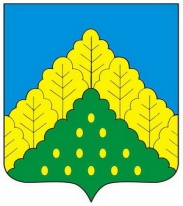 ЧĂВАШ РЕСПУБЛИКИНКОМСОМОЛЬСКИ РАЙОНĔНДЕПУТАТСЕН ПУХĂВĔЙЫШĂНУСОБРАНИЕ ДЕПУТАТОВКОМСОМОЛЬСКОГО РАЙОНАЧУВАШСКОЙ РЕСПУБЛИКИРЕШЕНИЕ"Приложение 5к решению Собрания депутатов Комсомольского района Чувашской Республики от 15 декабря 2020 года № 3/21 "О бюджете Комсомольского района Чувашской Республики на 2021 год и на плановый период 2022 и 2023 годов" (в редакции решения Собрания депутатов Комсомольского района Чувашской Республики "О внесении изменений в решение Собрания депутатов Комсомольского района Чувашской Республики от 15 декабря 2020 года № 3/21 "О бюджете Комсомольского района Чувашской Республики на 2021 год и на плановый период 2022 и 2023 годов")"Приложение 5к решению Собрания депутатов Комсомольского района Чувашской Республики от 15 декабря 2020 года № 3/21 "О бюджете Комсомольского района Чувашской Республики на 2021 год и на плановый период 2022 и 2023 годов" (в редакции решения Собрания депутатов Комсомольского района Чувашской Республики "О внесении изменений в решение Собрания депутатов Комсомольского района Чувашской Республики от 15 декабря 2020 года № 3/21 "О бюджете Комсомольского района Чувашской Республики на 2021 год и на плановый период 2022 и 2023 годов")"Приложение 5к решению Собрания депутатов Комсомольского района Чувашской Республики от 15 декабря 2020 года № 3/21 "О бюджете Комсомольского района Чувашской Республики на 2021 год и на плановый период 2022 и 2023 годов" (в редакции решения Собрания депутатов Комсомольского района Чувашской Республики "О внесении изменений в решение Собрания депутатов Комсомольского района Чувашской Республики от 15 декабря 2020 года № 3/21 "О бюджете Комсомольского района Чувашской Республики на 2021 год и на плановый период 2022 и 2023 годов")ПРОГНОЗИРУЕМЫЕ ОБЪЕМЫПРОГНОЗИРУЕМЫЕ ОБЪЕМЫПРОГНОЗИРУЕМЫЕ ОБЪЕМЫПРОГНОЗИРУЕМЫЕ ОБЪЕМЫПРОГНОЗИРУЕМЫЕ ОБЪЕМЫПРОГНОЗИРУЕМЫЕ ОБЪЕМЫПРОГНОЗИРУЕМЫЕ ОБЪЕМЫПРОГНОЗИРУЕМЫЕ ОБЪЕМЫПРОГНОЗИРУЕМЫЕ ОБЪЕМЫпоступлений доходов в бюджет Комсомольского района Чувашской Республики                                                                                              на 2021 годпоступлений доходов в бюджет Комсомольского района Чувашской Республики                                                                                              на 2021 годпоступлений доходов в бюджет Комсомольского района Чувашской Республики                                                                                              на 2021 годпоступлений доходов в бюджет Комсомольского района Чувашской Республики                                                                                              на 2021 годпоступлений доходов в бюджет Комсомольского района Чувашской Республики                                                                                              на 2021 годпоступлений доходов в бюджет Комсомольского района Чувашской Республики                                                                                              на 2021 годпоступлений доходов в бюджет Комсомольского района Чувашской Республики                                                                                              на 2021 годпоступлений доходов в бюджет Комсомольского района Чувашской Республики                                                                                              на 2021 годпоступлений доходов в бюджет Комсомольского района Чувашской Республики                                                                                              на 2021 год(рублей)(рублей)(рублей)(рублей)Коды бюджетной классификации Коды бюджетной классификации Коды бюджетной классификации Коды бюджетной классификации Наименование доходовНаименование доходовНаименование доходовСуммаСумма1111222331 00 00000 00 0000 0001 00 00000 00 0000 0001 00 00000 00 0000 0001 00 00000 00 0000 000НАЛОГОВЫЕ И НЕНАЛОГОВЫЕ ДОХОДЫ, всегоНАЛОГОВЫЕ И НЕНАЛОГОВЫЕ ДОХОДЫ, всегоНАЛОГОВЫЕ И НЕНАЛОГОВЫЕ ДОХОДЫ, всего108 580 838,00108 580 838,00в том числе:в том числе:в том числе:1 01 00000 00 0000 0001 01 00000 00 0000 0001 01 00000 00 0000 0001 01 00000 00 0000 000НАЛОГИ НА ПРИБЫЛЬ, ДОХОДЫНАЛОГИ НА ПРИБЫЛЬ, ДОХОДЫНАЛОГИ НА ПРИБЫЛЬ, ДОХОДЫ68 312 800,0068 312 800,001 01 02000 01 0000 1101 01 02000 01 0000 1101 01 02000 01 0000 1101 01 02000 01 0000 110Налог на доходы физических лицНалог на доходы физических лицНалог на доходы физических лиц68 312 800,0068 312 800,001 03 00000 00 0000 0001 03 00000 00 0000 0001 03 00000 00 0000 0001 03 00000 00 0000 000НАЛОГИ НА ТОВАРЫ (РАБОТЫ, УСЛУГИ), РЕАЛИЗУЕМЫЕ НА ТЕРРИТОРИИ РОССИЙСКОЙ ФЕДЕРАЦИИНАЛОГИ НА ТОВАРЫ (РАБОТЫ, УСЛУГИ), РЕАЛИЗУЕМЫЕ НА ТЕРРИТОРИИ РОССИЙСКОЙ ФЕДЕРАЦИИНАЛОГИ НА ТОВАРЫ (РАБОТЫ, УСЛУГИ), РЕАЛИЗУЕМЫЕ НА ТЕРРИТОРИИ РОССИЙСКОЙ ФЕДЕРАЦИИ2 946 240,002 946 240,001 03 02000 01 0000 1101 03 02000 01 0000 1101 03 02000 01 0000 1101 03 02000 01 0000 110Акцизы по подакцизным товарам (продукции), производимым на территории Российской ФедерацииАкцизы по подакцизным товарам (продукции), производимым на территории Российской ФедерацииАкцизы по подакцизным товарам (продукции), производимым на территории Российской Федерации2 946 240,002 946 240,001 05 00000 00 0000 0001 05 00000 00 0000 0001 05 00000 00 0000 0001 05 00000 00 0000 000НАЛОГИ НА СОВОКУПНЫЙ ДОХОД, всегоНАЛОГИ НА СОВОКУПНЫЙ ДОХОД, всегоНАЛОГИ НА СОВОКУПНЫЙ ДОХОД, всего20 792 300,0020 792 300,00из них:из них:из них:1 05 01000 01 0000 1101 05 01000 01 0000 1101 05 01000 01 0000 1101 05 01000 01 0000 110Налог, взимаемый в связи с применением упрощенной системы налогообложенияНалог, взимаемый в связи с применением упрощенной системы налогообложенияНалог, взимаемый в связи с применением упрощенной системы налогообложения14 290 000,0014 290 000,001 05 02000 02 0000 1101 05 02000 02 0000 1101 05 02000 02 0000 1101 05 02000 02 0000 110Единый налог на вмененный доход для отдельных видов деятельностиЕдиный налог на вмененный доход для отдельных видов деятельностиЕдиный налог на вмененный доход для отдельных видов деятельности1 670 900,001 670 900,001 05 03000 01 0000 1101 05 03000 01 0000 1101 05 03000 01 0000 1101 05 03000 01 0000 110Единый сельскохозяйственный налогЕдиный сельскохозяйственный налогЕдиный сельскохозяйственный налог3 016 400,003 016 400,001 05 04000 02 0000 1101 05 04000 02 0000 1101 05 04000 02 0000 1101 05 04000 02 0000 110Налог, взимаемый в связи с применением патентной системы налогообложенияНалог, взимаемый в связи с применением патентной системы налогообложенияНалог, взимаемый в связи с применением патентной системы налогообложения1 815 000,001 815 000,001 06 00000 00 0000 0001 06 00000 00 0000 0001 06 00000 00 0000 0001 06 00000 00 0000 000НАЛОГИ НА ИМУЩЕСТВОНАЛОГИ НА ИМУЩЕСТВОНАЛОГИ НА ИМУЩЕСТВО2 375 000,002 375 000,001 06 04000 02 0000 1101 06 04000 02 0000 1101 06 04000 02 0000 1101 06 04000 02 0000 110Транспортный налогТранспортный налогТранспортный налог2 375 000,002 375 000,001 07 00000 00 0000 0001 07 00000 00 0000 0001 07 00000 00 0000 0001 07 00000 00 0000 000НАЛОГИ, СБОРЫ И РЕГУЛЯРНЫЕ ПЛАТЕЖИ ЗА ПОЛЬЗОВАНИЕ ПРИРОДНЫМИ РЕСУРСАМИНАЛОГИ, СБОРЫ И РЕГУЛЯРНЫЕ ПЛАТЕЖИ ЗА ПОЛЬЗОВАНИЕ ПРИРОДНЫМИ РЕСУРСАМИНАЛОГИ, СБОРЫ И РЕГУЛЯРНЫЕ ПЛАТЕЖИ ЗА ПОЛЬЗОВАНИЕ ПРИРОДНЫМИ РЕСУРСАМИ465 200,00465 200,001 07 01000 01 0000 1101 07 01000 01 0000 1101 07 01000 01 0000 1101 07 01000 01 0000 110Налог на добычу полезных ископаемыхНалог на добычу полезных ископаемыхНалог на добычу полезных ископаемых465 200,00465 200,001 08 00000 00 0000 0001 08 00000 00 0000 0001 08 00000 00 0000 0001 08 00000 00 0000 000 ГОСУДАРСТВЕННАЯ ПОШЛИНА ГОСУДАРСТВЕННАЯ ПОШЛИНА ГОСУДАРСТВЕННАЯ ПОШЛИНА1 610 000,001 610 000,001 11 00000 00 0000 0001 11 00000 00 0000 0001 11 00000 00 0000 0001 11 00000 00 0000 000ДОХОДЫ ОТ ИСПОЛЬЗОВАНИЯ ИМУЩЕСТВА, НАХОДЯЩЕГОСЯ В ГОСУДАРСТВЕННОЙ И МУНИЦИПАЛЬНОЙ СОБСТВЕННОСТИДОХОДЫ ОТ ИСПОЛЬЗОВАНИЯ ИМУЩЕСТВА, НАХОДЯЩЕГОСЯ В ГОСУДАРСТВЕННОЙ И МУНИЦИПАЛЬНОЙ СОБСТВЕННОСТИДОХОДЫ ОТ ИСПОЛЬЗОВАНИЯ ИМУЩЕСТВА, НАХОДЯЩЕГОСЯ В ГОСУДАРСТВЕННОЙ И МУНИЦИПАЛЬНОЙ СОБСТВЕННОСТИ4 115 328,004 115 328,001 11 05000 00 0000 1201 11 05000 00 0000 1201 11 05000 00 0000 1201 11 05000 00 0000 120Доходы, получаемые в виде арендной либо иной платы за передачу в возмездное пользование государственного и муниципального имущества (за исключением имущества бюджетных и автономных учреждений, а также имущества государственных и муниципальных унитарных предприятий, в том числе казенных)Доходы, получаемые в виде арендной либо иной платы за передачу в возмездное пользование государственного и муниципального имущества (за исключением имущества бюджетных и автономных учреждений, а также имущества государственных и муниципальных унитарных предприятий, в том числе казенных)Доходы, получаемые в виде арендной либо иной платы за передачу в возмездное пользование государственного и муниципального имущества (за исключением имущества бюджетных и автономных учреждений, а также имущества государственных и муниципальных унитарных предприятий, в том числе казенных)4 068 628,004 068 628,001 11 09000 00 0000 1201 11 09000 00 0000 1201 11 09000 00 0000 1201 11 09000 00 0000 120Прочие доходы от использования имущества и прав, находящихся в государственной и муниципальной собственности (за исключением имущества бюджетных и автономных учреждений, а также имущества государственных и муниципальных унитарных предприятий, в том числе казенных)Прочие доходы от использования имущества и прав, находящихся в государственной и муниципальной собственности (за исключением имущества бюджетных и автономных учреждений, а также имущества государственных и муниципальных унитарных предприятий, в том числе казенных)Прочие доходы от использования имущества и прав, находящихся в государственной и муниципальной собственности (за исключением имущества бюджетных и автономных учреждений, а также имущества государственных и муниципальных унитарных предприятий, в том числе казенных)46 700,0046 700,001 12 00000 00 0000 0001 12 00000 00 0000 0001 12 00000 00 0000 0001 12 00000 00 0000 000ПЛАТЕЖИ ПРИ ПОЛЬЗОВАНИИ ПРИРОДНЫМИ РЕСУРСАМИПЛАТЕЖИ ПРИ ПОЛЬЗОВАНИИ ПРИРОДНЫМИ РЕСУРСАМИПЛАТЕЖИ ПРИ ПОЛЬЗОВАНИИ ПРИРОДНЫМИ РЕСУРСАМИ174 000,00174 000,001 12 01000 01 0000 1201 12 01000 01 0000 1201 12 01000 01 0000 1201 12 01000 01 0000 120Плата за негативное воздействие на окружающую средуПлата за негативное воздействие на окружающую средуПлата за негативное воздействие на окружающую среду174 000,00174 000,001 13 00000 00 0000 0001 13 00000 00 0000 0001 13 00000 00 0000 0001 13 00000 00 0000 000ДОХОДЫ ОТ ОКАЗАНИЯ ПЛАТНЫХ УСЛУГ (РАБОТ) И КОМПЕНСАЦИИ ЗАТРАТ ГОСУДАРСТВАДОХОДЫ ОТ ОКАЗАНИЯ ПЛАТНЫХ УСЛУГ (РАБОТ) И КОМПЕНСАЦИИ ЗАТРАТ ГОСУДАРСТВАДОХОДЫ ОТ ОКАЗАНИЯ ПЛАТНЫХ УСЛУГ (РАБОТ) И КОМПЕНСАЦИИ ЗАТРАТ ГОСУДАРСТВА2 853 700,002 853 700,001 14 00000 00 0000 0001 14 00000 00 0000 0001 14 00000 00 0000 0001 14 00000 00 0000 000ДОХОДЫ ОТ ПРОДАЖИ МАТЕРИАЛЬНЫХ И НЕМАТЕРИАЛЬНЫХ АКТИВОВДОХОДЫ ОТ ПРОДАЖИ МАТЕРИАЛЬНЫХ И НЕМАТЕРИАЛЬНЫХ АКТИВОВДОХОДЫ ОТ ПРОДАЖИ МАТЕРИАЛЬНЫХ И НЕМАТЕРИАЛЬНЫХ АКТИВОВ4 162 760,004 162 760,001 16 00000 00 0000 0001 16 00000 00 0000 0001 16 00000 00 0000 0001 16 00000 00 0000 000ШТРАФЫ, САНКЦИИ, ВОЗМЕЩЕНИЕ УЩЕРБАШТРАФЫ, САНКЦИИ, ВОЗМЕЩЕНИЕ УЩЕРБАШТРАФЫ, САНКЦИИ, ВОЗМЕЩЕНИЕ УЩЕРБА600 000,00600 000,001 17 00000 00 0000 0001 17 00000 00 0000 0001 17 00000 00 0000 0001 17 00000 00 0000 000 ПРОЧИЕ НЕНАЛОГОВЫЕ ДОХОДЫ ПРОЧИЕ НЕНАЛОГОВЫЕ ДОХОДЫ ПРОЧИЕ НЕНАЛОГОВЫЕ ДОХОДЫ173 510,00173 510,002 00 00000 00 0000 0002 00 00000 00 0000 0002 00 00000 00 0000 0002 00 00000 00 0000 000БЕЗВОЗМЕЗДНЫЕ ПОСТУПЛЕНИЯ, всегоБЕЗВОЗМЕЗДНЫЕ ПОСТУПЛЕНИЯ, всегоБЕЗВОЗМЕЗДНЫЕ ПОСТУПЛЕНИЯ, всего562 716 313,62562 716 313,622 02 00000 00 0000 0002 02 00000 00 0000 0002 02 00000 00 0000 0002 02 00000 00 0000 000БЕЗВОЗМЕЗДНЫЕ ПОСТУПЛЕНИЯ ОТ ДРУГИХ БЮДЖЕТОВ БЮДЖЕТНОЙ СИСТЕМЫ РОССИЙСКОЙ ФЕДЕРАЦИИ, всегоБЕЗВОЗМЕЗДНЫЕ ПОСТУПЛЕНИЯ ОТ ДРУГИХ БЮДЖЕТОВ БЮДЖЕТНОЙ СИСТЕМЫ РОССИЙСКОЙ ФЕДЕРАЦИИ, всегоБЕЗВОЗМЕЗДНЫЕ ПОСТУПЛЕНИЯ ОТ ДРУГИХ БЮДЖЕТОВ БЮДЖЕТНОЙ СИСТЕМЫ РОССИЙСКОЙ ФЕДЕРАЦИИ, всего573 541 008,57573 541 008,57в том числе:в том числе:в том числе:2 02 10000 00 0000 1502 02 10000 00 0000 1502 02 10000 00 0000 1502 02 10000 00 0000 150Дотации бюджетам бюджетной системы Российской Федерации, всегоДотации бюджетам бюджетной системы Российской Федерации, всегоДотации бюджетам бюджетной системы Российской Федерации, всего33 623 600,0033 623 600,00из них:из них:из них:2 02 15001 05 0000 1502 02 15001 05 0000 1502 02 15001 05 0000 1502 02 15001 05 0000 150Дотации бюджетам муниципальных районов на выравнивание бюджетной обеспеченностиДотации бюджетам муниципальных районов на выравнивание бюджетной обеспеченностиДотации бюджетам муниципальных районов на выравнивание бюджетной обеспеченности33 623 600,0033 623 600,002 02 20000 00 0000 1502 02 20000 00 0000 1502 02 20000 00 0000 1502 02 20000 00 0000 150Субсидии бюджетам бюджетной системы Российской Федерации (межбюджетные субсидии)Субсидии бюджетам бюджетной системы Российской Федерации (межбюджетные субсидии)Субсидии бюджетам бюджетной системы Российской Федерации (межбюджетные субсидии)183 065 289,33183 065 289,332 02 30000 00 0000 1502 02 30000 00 0000 1502 02 30000 00 0000 1502 02 30000 00 0000 150Субвенции бюджетам бюджетной системы Российской ФедерацииСубвенции бюджетам бюджетной системы Российской ФедерацииСубвенции бюджетам бюджетной системы Российской Федерации324 822 365,24324 822 365,242 02 40000 00 0000 1502 02 40000 00 0000 1502 02 40000 00 0000 1502 02 40000 00 0000 150Иные межбюджетные трансфертыИные межбюджетные трансфертыИные межбюджетные трансферты32 029 754,0032 029 754,002 07 00000 00 0000 1502 07 00000 00 0000 1502 07 00000 00 0000 1502 07 00000 00 0000 150ПРОЧИЕ БЕЗВОЗМЕЗДНЫЕ ПОСТУПЛЕНИЯПРОЧИЕ БЕЗВОЗМЕЗДНЫЕ ПОСТУПЛЕНИЯПРОЧИЕ БЕЗВОЗМЕЗДНЫЕ ПОСТУПЛЕНИЯ891 050,00891 050,002 07 05000 05 0000 1502 07 05000 05 0000 1502 07 05000 05 0000 1502 07 05000 05 0000 150Прочие безвозмездные поступления в бюджеты муниципальных районовПрочие безвозмездные поступления в бюджеты муниципальных районовПрочие безвозмездные поступления в бюджеты муниципальных районов891 050,00891 050,002 19 00000 00 0000 1502 19 00000 00 0000 1502 19 00000 00 0000 1502 19 00000 00 0000 150Возврат остатков субсидий, субвенций и иных межбюджетных трансфертов, имеющих целевое назначение, прошлых летВозврат остатков субсидий, субвенций и иных межбюджетных трансфертов, имеющих целевое назначение, прошлых летВозврат остатков субсидий, субвенций и иных межбюджетных трансфертов, имеющих целевое назначение, прошлых лет-11 715 744,95-11 715 744,95Доходы бюджета - ВсегоДоходы бюджета - ВсегоДоходы бюджета - Всего671 297 151,62";671 297 151,62";"Приложение 74к решению Собрания депутатов Комсомольского района Чувашской Республики от 15 декабря 2020 года № 3/21 "О бюджете Комсомольского района Чувашской Республики на 2021 год и плановый период 2022 и 2023 годов""Приложение 74к решению Собрания депутатов Комсомольского района Чувашской Республики от 15 декабря 2020 года № 3/21 "О бюджете Комсомольского района Чувашской Республики на 2021 год и плановый период 2022 и 2023 годов""Приложение 74к решению Собрания депутатов Комсомольского района Чувашской Республики от 15 декабря 2020 года № 3/21 "О бюджете Комсомольского района Чувашской Республики на 2021 год и плановый период 2022 и 2023 годов""Приложение 74к решению Собрания депутатов Комсомольского района Чувашской Республики от 15 декабря 2020 года № 3/21 "О бюджете Комсомольского района Чувашской Республики на 2021 год и плановый период 2022 и 2023 годов""Приложение 74к решению Собрания депутатов Комсомольского района Чувашской Республики от 15 декабря 2020 года № 3/21 "О бюджете Комсомольского района Чувашской Республики на 2021 год и плановый период 2022 и 2023 годов""Приложение 74к решению Собрания депутатов Комсомольского района Чувашской Республики от 15 декабря 2020 года № 3/21 "О бюджете Комсомольского района Чувашской Республики на 2021 год и плановый период 2022 и 2023 годов""Приложение 74к решению Собрания депутатов Комсомольского района Чувашской Республики от 15 декабря 2020 года № 3/21 "О бюджете Комсомольского района Чувашской Республики на 2021 год и плановый период 2022 и 2023 годов""Приложение 74к решению Собрания депутатов Комсомольского района Чувашской Республики от 15 декабря 2020 года № 3/21 "О бюджете Комсомольского района Чувашской Республики на 2021 год и плановый период 2022 и 2023 годов""Приложение 74к решению Собрания депутатов Комсомольского района Чувашской Республики от 15 декабря 2020 года № 3/21 "О бюджете Комсомольского района Чувашской Республики на 2021 год и плановый период 2022 и 2023 годов""Приложение 74к решению Собрания депутатов Комсомольского района Чувашской Республики от 15 декабря 2020 года № 3/21 "О бюджете Комсомольского района Чувашской Республики на 2021 год и плановый период 2022 и 2023 годов""Приложение 74к решению Собрания депутатов Комсомольского района Чувашской Республики от 15 декабря 2020 года № 3/21 "О бюджете Комсомольского района Чувашской Республики на 2021 год и плановый период 2022 и 2023 годов"ИЗМЕНЕНИЕраспределения бюджетных ассигнований по разделам, подразделам, целевым статьям (муниципальным программам Комсомольского района Чувашской Республики) и группам (группам и подгруппам) видов расходов классификации расходов бюджета Комсомольского  района Чувашской Республики на 2021 год, предусмотренного приложениями 7- 73 к решению          Собрания депутатов Комсомольского района Чувашской Республики"О бюджете Комсомольского района Чувашской Республики на 2021 год и на плановый период 2022 и 2023 годов"ИЗМЕНЕНИЕраспределения бюджетных ассигнований по разделам, подразделам, целевым статьям (муниципальным программам Комсомольского района Чувашской Республики) и группам (группам и подгруппам) видов расходов классификации расходов бюджета Комсомольского  района Чувашской Республики на 2021 год, предусмотренного приложениями 7- 73 к решению          Собрания депутатов Комсомольского района Чувашской Республики"О бюджете Комсомольского района Чувашской Республики на 2021 год и на плановый период 2022 и 2023 годов"ИЗМЕНЕНИЕраспределения бюджетных ассигнований по разделам, подразделам, целевым статьям (муниципальным программам Комсомольского района Чувашской Республики) и группам (группам и подгруппам) видов расходов классификации расходов бюджета Комсомольского  района Чувашской Республики на 2021 год, предусмотренного приложениями 7- 73 к решению          Собрания депутатов Комсомольского района Чувашской Республики"О бюджете Комсомольского района Чувашской Республики на 2021 год и на плановый период 2022 и 2023 годов"ИЗМЕНЕНИЕраспределения бюджетных ассигнований по разделам, подразделам, целевым статьям (муниципальным программам Комсомольского района Чувашской Республики) и группам (группам и подгруппам) видов расходов классификации расходов бюджета Комсомольского  района Чувашской Республики на 2021 год, предусмотренного приложениями 7- 73 к решению          Собрания депутатов Комсомольского района Чувашской Республики"О бюджете Комсомольского района Чувашской Республики на 2021 год и на плановый период 2022 и 2023 годов"ИЗМЕНЕНИЕраспределения бюджетных ассигнований по разделам, подразделам, целевым статьям (муниципальным программам Комсомольского района Чувашской Республики) и группам (группам и подгруппам) видов расходов классификации расходов бюджета Комсомольского  района Чувашской Республики на 2021 год, предусмотренного приложениями 7- 73 к решению          Собрания депутатов Комсомольского района Чувашской Республики"О бюджете Комсомольского района Чувашской Республики на 2021 год и на плановый период 2022 и 2023 годов"ИЗМЕНЕНИЕраспределения бюджетных ассигнований по разделам, подразделам, целевым статьям (муниципальным программам Комсомольского района Чувашской Республики) и группам (группам и подгруппам) видов расходов классификации расходов бюджета Комсомольского  района Чувашской Республики на 2021 год, предусмотренного приложениями 7- 73 к решению          Собрания депутатов Комсомольского района Чувашской Республики"О бюджете Комсомольского района Чувашской Республики на 2021 год и на плановый период 2022 и 2023 годов"ИЗМЕНЕНИЕраспределения бюджетных ассигнований по разделам, подразделам, целевым статьям (муниципальным программам Комсомольского района Чувашской Республики) и группам (группам и подгруппам) видов расходов классификации расходов бюджета Комсомольского  района Чувашской Республики на 2021 год, предусмотренного приложениями 7- 73 к решению          Собрания депутатов Комсомольского района Чувашской Республики"О бюджете Комсомольского района Чувашской Республики на 2021 год и на плановый период 2022 и 2023 годов"ИЗМЕНЕНИЕраспределения бюджетных ассигнований по разделам, подразделам, целевым статьям (муниципальным программам Комсомольского района Чувашской Республики) и группам (группам и подгруппам) видов расходов классификации расходов бюджета Комсомольского  района Чувашской Республики на 2021 год, предусмотренного приложениями 7- 73 к решению          Собрания депутатов Комсомольского района Чувашской Республики"О бюджете Комсомольского района Чувашской Республики на 2021 год и на плановый период 2022 и 2023 годов"ИЗМЕНЕНИЕраспределения бюджетных ассигнований по разделам, подразделам, целевым статьям (муниципальным программам Комсомольского района Чувашской Республики) и группам (группам и подгруппам) видов расходов классификации расходов бюджета Комсомольского  района Чувашской Республики на 2021 год, предусмотренного приложениями 7- 73 к решению          Собрания депутатов Комсомольского района Чувашской Республики"О бюджете Комсомольского района Чувашской Республики на 2021 год и на плановый период 2022 и 2023 годов"ИЗМЕНЕНИЕраспределения бюджетных ассигнований по разделам, подразделам, целевым статьям (муниципальным программам Комсомольского района Чувашской Республики) и группам (группам и подгруппам) видов расходов классификации расходов бюджета Комсомольского  района Чувашской Республики на 2021 год, предусмотренного приложениями 7- 73 к решению          Собрания депутатов Комсомольского района Чувашской Республики"О бюджете Комсомольского района Чувашской Республики на 2021 год и на плановый период 2022 и 2023 годов"ИЗМЕНЕНИЕраспределения бюджетных ассигнований по разделам, подразделам, целевым статьям (муниципальным программам Комсомольского района Чувашской Республики) и группам (группам и подгруппам) видов расходов классификации расходов бюджета Комсомольского  района Чувашской Республики на 2021 год, предусмотренного приложениями 7- 73 к решению          Собрания депутатов Комсомольского района Чувашской Республики"О бюджете Комсомольского района Чувашской Республики на 2021 год и на плановый период 2022 и 2023 годов"ИЗМЕНЕНИЕраспределения бюджетных ассигнований по разделам, подразделам, целевым статьям (муниципальным программам Комсомольского района Чувашской Республики) и группам (группам и подгруппам) видов расходов классификации расходов бюджета Комсомольского  района Чувашской Республики на 2021 год, предусмотренного приложениями 7- 73 к решению          Собрания депутатов Комсомольского района Чувашской Республики"О бюджете Комсомольского района Чувашской Республики на 2021 год и на плановый период 2022 и 2023 годов"ИЗМЕНЕНИЕраспределения бюджетных ассигнований по разделам, подразделам, целевым статьям (муниципальным программам Комсомольского района Чувашской Республики) и группам (группам и подгруппам) видов расходов классификации расходов бюджета Комсомольского  района Чувашской Республики на 2021 год, предусмотренного приложениями 7- 73 к решению          Собрания депутатов Комсомольского района Чувашской Республики"О бюджете Комсомольского района Чувашской Республики на 2021 год и на плановый период 2022 и 2023 годов"ИЗМЕНЕНИЕраспределения бюджетных ассигнований по разделам, подразделам, целевым статьям (муниципальным программам Комсомольского района Чувашской Республики) и группам (группам и подгруппам) видов расходов классификации расходов бюджета Комсомольского  района Чувашской Республики на 2021 год, предусмотренного приложениями 7- 73 к решению          Собрания депутатов Комсомольского района Чувашской Республики"О бюджете Комсомольского района Чувашской Республики на 2021 год и на плановый период 2022 и 2023 годов"ИЗМЕНЕНИЕраспределения бюджетных ассигнований по разделам, подразделам, целевым статьям (муниципальным программам Комсомольского района Чувашской Республики) и группам (группам и подгруппам) видов расходов классификации расходов бюджета Комсомольского  района Чувашской Республики на 2021 год, предусмотренного приложениями 7- 73 к решению          Собрания депутатов Комсомольского района Чувашской Республики"О бюджете Комсомольского района Чувашской Республики на 2021 год и на плановый период 2022 и 2023 годов"(рублей)(рублей)(рублей)(рублей)(рублей)(рублей)(рублей)(рублей)(рублей)(рублей)(рублей)(рублей)(рублей)(рублей)(рублей)НаименованиеНаименованиеНаименованиеНаименованиеРазделРазделПодразделЦелевая статья (муниципальные программы)Целевая статья (муниципальные программы)Целевая статья (муниципальные программы)Группа (группа и подгруппа) вида расходовСумма (увеличение, уменьшение(-))Сумма (увеличение, уменьшение(-))Сумма (увеличение, уменьшение(-))НаименованиеНаименованиеНаименованиеНаименованиеРазделРазделПодразделЦелевая статья (муниципальные программы)Целевая статья (муниципальные программы)Целевая статья (муниципальные программы)Группа (группа и подгруппа) вида расходовСумма (увеличение, уменьшение(-))Сумма (увеличение, уменьшение(-))Сумма (увеличение, уменьшение(-))11112234445666ВсегоВсегоВсегоВсего10 295 902,6910 295 902,6910 295 902,69Общегосударственные вопросыОбщегосударственные вопросыОбщегосударственные вопросыОбщегосударственные вопросы010150 000,0050 000,0050 000,00Другие общегосударственные вопросыДругие общегосударственные вопросыДругие общегосударственные вопросыДругие общегосударственные вопросы01011350 000,0050 000,0050 000,00Муниципальная программа Комсомольского района Чувашской Республики "Развитие потенциала муниципального управления"Муниципальная программа Комсомольского района Чувашской Республики "Развитие потенциала муниципального управления"Муниципальная программа Комсомольского района Чувашской Республики "Развитие потенциала муниципального управления"Муниципальная программа Комсомольского района Чувашской Республики "Развитие потенциала муниципального управления"010113Ч500000000Ч500000000Ч50000000043 700,0043 700,0043 700,00Обеспечение реализации муниципальной программы Комсомольского района Чувашской Республики "Развитие потенциала муниципального управления"Обеспечение реализации муниципальной программы Комсомольского района Чувашской Республики "Развитие потенциала муниципального управления"Обеспечение реализации муниципальной программы Комсомольского района Чувашской Республики "Развитие потенциала муниципального управления"Обеспечение реализации муниципальной программы Комсомольского района Чувашской Республики "Развитие потенциала муниципального управления"010113Ч5Э0000000Ч5Э0000000Ч5Э000000043 700,0043 700,0043 700,00Основное мероприятие "Общепрограммные расходы"Основное мероприятие "Общепрограммные расходы"Основное мероприятие "Общепрограммные расходы"Основное мероприятие "Общепрограммные расходы"010113Ч5Э0100000Ч5Э0100000Ч5Э010000043 700,0043 700,0043 700,00Обеспечение деятельности (оказание услуг) муниципальных учрежденийОбеспечение деятельности (оказание услуг) муниципальных учрежденийОбеспечение деятельности (оказание услуг) муниципальных учрежденийОбеспечение деятельности (оказание услуг) муниципальных учреждений010113Ч5Э0100600Ч5Э0100600Ч5Э010060043 700,0043 700,0043 700,00Закупка товаров, работ и услуг для обеспечения государственных (муниципальных) нуждЗакупка товаров, работ и услуг для обеспечения государственных (муниципальных) нуждЗакупка товаров, работ и услуг для обеспечения государственных (муниципальных) нуждЗакупка товаров, работ и услуг для обеспечения государственных (муниципальных) нужд010113Ч5Э0100600Ч5Э0100600Ч5Э010060020043 700,0043 700,0043 700,00Иные закупки товаров, работ и услуг для обеспечения государственных (муниципальных) нуждИные закупки товаров, работ и услуг для обеспечения государственных (муниципальных) нуждИные закупки товаров, работ и услуг для обеспечения государственных (муниципальных) нуждИные закупки товаров, работ и услуг для обеспечения государственных (муниципальных) нужд010113Ч5Э0100600Ч5Э0100600Ч5Э010060024043 700,0043 700,0043 700,00Муниципальная программа Комсомольского района Чувашской Республики "Цифровое общество"Муниципальная программа Комсомольского района Чувашской Республики "Цифровое общество"Муниципальная программа Комсомольского района Чувашской Республики "Цифровое общество"Муниципальная программа Комсомольского района Чувашской Республики "Цифровое общество"010113Ч600000000Ч600000000Ч6000000006 300,006 300,006 300,00Подпрограмма "Развитие информационных технологий" муниципальной программы Комсомольского района Чувашской Республики "Цифровое общество"Подпрограмма "Развитие информационных технологий" муниципальной программы Комсомольского района Чувашской Республики "Цифровое общество"Подпрограмма "Развитие информационных технологий" муниципальной программы Комсомольского района Чувашской Республики "Цифровое общество"Подпрограмма "Развитие информационных технологий" муниципальной программы Комсомольского района Чувашской Республики "Цифровое общество"010113Ч610000000Ч610000000Ч6100000006 300,006 300,006 300,00Основное мероприятие "Развитие электронного правительства"Основное мероприятие "Развитие электронного правительства"Основное мероприятие "Развитие электронного правительства"Основное мероприятие "Развитие электронного правительства"010113Ч610100000Ч610100000Ч6101000006 300,006 300,006 300,00Создание и эксплуатация прикладных информационных систем поддержки выполнения (оказания) муниципальными органами основных функций (услуг)Создание и эксплуатация прикладных информационных систем поддержки выполнения (оказания) муниципальными органами основных функций (услуг)Создание и эксплуатация прикладных информационных систем поддержки выполнения (оказания) муниципальными органами основных функций (услуг)Создание и эксплуатация прикладных информационных систем поддержки выполнения (оказания) муниципальными органами основных функций (услуг)010113Ч610173820Ч610173820Ч6101738206 300,006 300,006 300,00Закупка товаров, работ и услуг для обеспечения государственных (муниципальных) нуждЗакупка товаров, работ и услуг для обеспечения государственных (муниципальных) нуждЗакупка товаров, работ и услуг для обеспечения государственных (муниципальных) нуждЗакупка товаров, работ и услуг для обеспечения государственных (муниципальных) нужд010113Ч610173820Ч610173820Ч6101738202006 300,006 300,006 300,00Иные закупки товаров, работ и услуг для обеспечения государственных (муниципальных) нуждИные закупки товаров, работ и услуг для обеспечения государственных (муниципальных) нуждИные закупки товаров, работ и услуг для обеспечения государственных (муниципальных) нуждИные закупки товаров, работ и услуг для обеспечения государственных (муниципальных) нужд010113Ч610173820Ч610173820Ч6101738202406 300,006 300,006 300,00Национальная экономикаНациональная экономикаНациональная экономикаНациональная экономика0404-3 388 535,00-3 388 535,00-3 388 535,00Другие вопросы в области национальной экономикиДругие вопросы в области национальной экономикиДругие вопросы в области национальной экономикиДругие вопросы в области национальной экономики040412-3 388 535,00-3 388 535,00-3 388 535,00Муниципальная программа "Комплексное развитие сельских территорий Чувашской Республики"Муниципальная программа "Комплексное развитие сельских территорий Чувашской Республики"Муниципальная программа "Комплексное развитие сельских территорий Чувашской Республики"Муниципальная программа "Комплексное развитие сельских территорий Чувашской Республики"040412A600000000A600000000A600000000-3 388 535,00-3 388 535,00-3 388 535,00Подпрограмма "Создание и развитие инфраструктуры на сельских территориях" муниципальной программы "Комплексное развитие сельских территорий Чувашской Республики"Подпрограмма "Создание и развитие инфраструктуры на сельских территориях" муниципальной программы "Комплексное развитие сельских территорий Чувашской Республики"Подпрограмма "Создание и развитие инфраструктуры на сельских территориях" муниципальной программы "Комплексное развитие сельских территорий Чувашской Республики"Подпрограмма "Создание и развитие инфраструктуры на сельских территориях" муниципальной программы "Комплексное развитие сельских территорий Чувашской Республики"040412A620000000A620000000A620000000-3 388 535,00-3 388 535,00-3 388 535,00Основное мероприятие "Комплексное обустройство населенных пунктов, расположенных в сельской местности, объектами социальной и инженерной инфраструктуры, а также строительство и реконструкция автомобильных дорог"Основное мероприятие "Комплексное обустройство населенных пунктов, расположенных в сельской местности, объектами социальной и инженерной инфраструктуры, а также строительство и реконструкция автомобильных дорог"Основное мероприятие "Комплексное обустройство населенных пунктов, расположенных в сельской местности, объектами социальной и инженерной инфраструктуры, а также строительство и реконструкция автомобильных дорог"Основное мероприятие "Комплексное обустройство населенных пунктов, расположенных в сельской местности, объектами социальной и инженерной инфраструктуры, а также строительство и реконструкция автомобильных дорог"040412A620100000A620100000A620100000-3 388 535,00-3 388 535,00-3 388 535,00Разработка проектно-сметной документации на объекты капитального строительства, проведение государственной экспертизы проектной документации и достоверности определения сметной стоимости объектов капитального строительстваРазработка проектно-сметной документации на объекты капитального строительства, проведение государственной экспертизы проектной документации и достоверности определения сметной стоимости объектов капитального строительстваРазработка проектно-сметной документации на объекты капитального строительства, проведение государственной экспертизы проектной документации и достоверности определения сметной стоимости объектов капитального строительстваРазработка проектно-сметной документации на объекты капитального строительства, проведение государственной экспертизы проектной документации и достоверности определения сметной стоимости объектов капитального строительства040412A6201S5330A6201S5330A6201S5330-3 388 535,00-3 388 535,00-3 388 535,00Межбюджетные трансфертыМежбюджетные трансфертыМежбюджетные трансфертыМежбюджетные трансферты040412A6201S5330A6201S5330A6201S5330500-3 388 535,00-3 388 535,00-3 388 535,00СубсидииСубсидииСубсидииСубсидии040412A6201S5330A6201S5330A6201S5330520-3 388 535,00-3 388 535,00-3 388 535,00ОбразованиеОбразованиеОбразованиеОбразование070711 910 244,0111 910 244,0111 910 244,01Дошкольное образованиеДошкольное образованиеДошкольное образованиеДошкольное образование070701553 977,00553 977,00553 977,00Муниципальная программа Комсомольского района Чувашской Республики "Развитие образования"Муниципальная программа Комсомольского района Чувашской Республики "Развитие образования"Муниципальная программа Комсомольского района Чувашской Республики "Развитие образования"Муниципальная программа Комсомольского района Чувашской Республики "Развитие образования"070701Ц700000000Ц700000000Ц700000000-350 477,67-350 477,67-350 477,67Подпрограмма "Поддержка развития образования" муниципальной программы Комсомольского района Чувашской Республики "Развитие образования"Подпрограмма "Поддержка развития образования" муниципальной программы Комсомольского района Чувашской Республики "Развитие образования"Подпрограмма "Поддержка развития образования" муниципальной программы Комсомольского района Чувашской Республики "Развитие образования"Подпрограмма "Поддержка развития образования" муниципальной программы Комсомольского района Чувашской Республики "Развитие образования"070701Ц710000000Ц710000000Ц710000000-350 477,67-350 477,67-350 477,67Основное мероприятие "Обеспечение деятельности организаций в сфере образования"Основное мероприятие "Обеспечение деятельности организаций в сфере образования"Основное мероприятие "Обеспечение деятельности организаций в сфере образования"Основное мероприятие "Обеспечение деятельности организаций в сфере образования"070701Ц710100000Ц710100000Ц710100000-350 477,67-350 477,67-350 477,67Обеспечение деятельности детских дошкольных образовательных организацийОбеспечение деятельности детских дошкольных образовательных организацийОбеспечение деятельности детских дошкольных образовательных организацийОбеспечение деятельности детских дошкольных образовательных организаций070701Ц710170670Ц710170670Ц710170670-350 477,67-350 477,67-350 477,67Предоставление субсидий  бюджетным, автономным учреждениям и иным некоммерческим организациямПредоставление субсидий  бюджетным, автономным учреждениям и иным некоммерческим организациямПредоставление субсидий  бюджетным, автономным учреждениям и иным некоммерческим организациямПредоставление субсидий  бюджетным, автономным учреждениям и иным некоммерческим организациям070701Ц710170670Ц710170670Ц710170670600-350 477,67-350 477,67-350 477,67Субсидии бюджетным учреждениямСубсидии бюджетным учреждениямСубсидии бюджетным учреждениямСубсидии бюджетным учреждениям070701Ц710170670Ц710170670Ц710170670610-185 923,22-185 923,22-185 923,22Субсидии автономным учреждениямСубсидии автономным учреждениямСубсидии автономным учреждениямСубсидии автономным учреждениям070701Ц710170670Ц710170670Ц710170670620-164 554,45-164 554,45-164 554,45Основное мероприятие "Финансовое обеспечение получения дошкольного образования, начального общего, основного общего, среднего общего образования"Основное мероприятие "Финансовое обеспечение получения дошкольного образования, начального общего, основного общего, среднего общего образования"Основное мероприятие "Финансовое обеспечение получения дошкольного образования, начального общего, основного общего, среднего общего образования"Основное мероприятие "Финансовое обеспечение получения дошкольного образования, начального общего, основного общего, среднего общего образования"070701Ц710200000Ц710200000Ц7102000000,000,000,00Осуществление государственных полномочий Чувашской Республики по обеспечению государственных гарантий реализации прав на получение общедоступного и бесплатного дошкольного образования в муниципальных дошкольных образовательных организацияхОсуществление государственных полномочий Чувашской Республики по обеспечению государственных гарантий реализации прав на получение общедоступного и бесплатного дошкольного образования в муниципальных дошкольных образовательных организацияхОсуществление государственных полномочий Чувашской Республики по обеспечению государственных гарантий реализации прав на получение общедоступного и бесплатного дошкольного образования в муниципальных дошкольных образовательных организацияхОсуществление государственных полномочий Чувашской Республики по обеспечению государственных гарантий реализации прав на получение общедоступного и бесплатного дошкольного образования в муниципальных дошкольных образовательных организациях070701Ц710212000Ц710212000Ц7102120000,000,000,00Предоставление субсидий  бюджетным, автономным учреждениям и иным некоммерческим организациямПредоставление субсидий  бюджетным, автономным учреждениям и иным некоммерческим организациямПредоставление субсидий  бюджетным, автономным учреждениям и иным некоммерческим организациямПредоставление субсидий  бюджетным, автономным учреждениям и иным некоммерческим организациям070701Ц710212000Ц710212000Ц7102120006000,000,000,00Субсидии бюджетным учреждениямСубсидии бюджетным учреждениямСубсидии бюджетным учреждениямСубсидии бюджетным учреждениям070701Ц710212000Ц710212000Ц71021200061079 476,0079 476,0079 476,00Субсидии автономным учреждениямСубсидии автономным учреждениямСубсидии автономным учреждениямСубсидии автономным учреждениям070701Ц710212000Ц710212000Ц710212000620-79 476,00-79 476,00-79 476,00Муниципальная программа Комсомольского района Чувашской Республики "Управление общественными финансами и муниципальным долгом"Муниципальная программа Комсомольского района Чувашской Республики "Управление общественными финансами и муниципальным долгом"Муниципальная программа Комсомольского района Чувашской Республики "Управление общественными финансами и муниципальным долгом"Муниципальная программа Комсомольского района Чувашской Республики "Управление общественными финансами и муниципальным долгом"070701Ч400000000Ч400000000Ч400000000904 454,67904 454,67904 454,67Подпрограмма "Совершенствование бюджетной политики и эффективное использование бюджетного потенциала " муниципальной программы Комсомольского района Чувашской Республики "Управление общественными финансами и муниципальным долгом"Подпрограмма "Совершенствование бюджетной политики и эффективное использование бюджетного потенциала " муниципальной программы Комсомольского района Чувашской Республики "Управление общественными финансами и муниципальным долгом"Подпрограмма "Совершенствование бюджетной политики и эффективное использование бюджетного потенциала " муниципальной программы Комсомольского района Чувашской Республики "Управление общественными финансами и муниципальным долгом"Подпрограмма "Совершенствование бюджетной политики и эффективное использование бюджетного потенциала " муниципальной программы Комсомольского района Чувашской Республики "Управление общественными финансами и муниципальным долгом"070701Ч410000000Ч410000000Ч410000000904 454,67904 454,67904 454,67Основное мероприятие "Осуществление мер финансовой поддержки бюджетов муниципальных районов, муниципальных округов, городских округов и поселений, направленных на обеспечение их сбалансированности и повышение уровня бюджетной обеспеченности"Основное мероприятие "Осуществление мер финансовой поддержки бюджетов муниципальных районов, муниципальных округов, городских округов и поселений, направленных на обеспечение их сбалансированности и повышение уровня бюджетной обеспеченности"Основное мероприятие "Осуществление мер финансовой поддержки бюджетов муниципальных районов, муниципальных округов, городских округов и поселений, направленных на обеспечение их сбалансированности и повышение уровня бюджетной обеспеченности"Основное мероприятие "Осуществление мер финансовой поддержки бюджетов муниципальных районов, муниципальных округов, городских округов и поселений, направленных на обеспечение их сбалансированности и повышение уровня бюджетной обеспеченности"070701Ч410400000Ч410400000Ч410400000904 454,67904 454,67904 454,67Реализация вопросов местного значения в сфере образования, культуры и физической культуры и спортаРеализация вопросов местного значения в сфере образования, культуры и физической культуры и спортаРеализация вопросов местного значения в сфере образования, культуры и физической культуры и спортаРеализация вопросов местного значения в сфере образования, культуры и физической культуры и спорта070701Ч4104SA720Ч4104SA720Ч4104SA720904 454,67904 454,67904 454,67Предоставление субсидий  бюджетным, автономным учреждениям и иным некоммерческим организациямПредоставление субсидий  бюджетным, автономным учреждениям и иным некоммерческим организациямПредоставление субсидий  бюджетным, автономным учреждениям и иным некоммерческим организациямПредоставление субсидий  бюджетным, автономным учреждениям и иным некоммерческим организациям070701Ч4104SA720Ч4104SA720Ч4104SA720600904 454,67904 454,67904 454,67Субсидии бюджетным учреждениямСубсидии бюджетным учреждениямСубсидии бюджетным учреждениямСубсидии бюджетным учреждениям070701Ч4104SA720Ч4104SA720Ч4104SA720610485 923,22485 923,22485 923,22Субсидии автономным учреждениямСубсидии автономным учреждениямСубсидии автономным учреждениямСубсидии автономным учреждениям070701Ч4104SA720Ч4104SA720Ч4104SA720620418 531,45418 531,45418 531,45Общее образованиеОбщее образованиеОбщее образованиеОбщее образование07070211 333 616,4111 333 616,4111 333 616,41Муниципальная программа Комсомольского района Чувашской Республики "Развитие образования"Муниципальная программа Комсомольского района Чувашской Республики "Развитие образования"Муниципальная программа Комсомольского района Чувашской Республики "Развитие образования"Муниципальная программа Комсомольского района Чувашской Республики "Развитие образования"070702Ц700000000Ц700000000Ц7000000003 066 054,583 066 054,583 066 054,58Подпрограмма "Поддержка развития образования" муниципальной программы Комсомольского района Чувашской Республики "Развитие образования"Подпрограмма "Поддержка развития образования" муниципальной программы Комсомольского района Чувашской Республики "Развитие образования"Подпрограмма "Поддержка развития образования" муниципальной программы Комсомольского района Чувашской Республики "Развитие образования"Подпрограмма "Поддержка развития образования" муниципальной программы Комсомольского района Чувашской Республики "Развитие образования"070702Ц710000000Ц710000000Ц7100000003 066 054,583 066 054,583 066 054,58Основное мероприятие "Обеспечение деятельности организаций в сфере образования"Основное мероприятие "Обеспечение деятельности организаций в сфере образования"Основное мероприятие "Обеспечение деятельности организаций в сфере образования"Основное мероприятие "Обеспечение деятельности организаций в сфере образования"070702Ц710100000Ц710100000Ц710100000-7 267 561,83-7 267 561,83-7 267 561,83Обеспечение деятельности муниципальных общеобразовательных организацийОбеспечение деятельности муниципальных общеобразовательных организацийОбеспечение деятельности муниципальных общеобразовательных организацийОбеспечение деятельности муниципальных общеобразовательных организаций070702Ц710170550Ц710170550Ц710170550-7 267 561,83-7 267 561,83-7 267 561,83Предоставление субсидий  бюджетным, автономным учреждениям и иным некоммерческим организациямПредоставление субсидий  бюджетным, автономным учреждениям и иным некоммерческим организациямПредоставление субсидий  бюджетным, автономным учреждениям и иным некоммерческим организациямПредоставление субсидий  бюджетным, автономным учреждениям и иным некоммерческим организациям070702Ц710170550Ц710170550Ц710170550600-7 267 561,83-7 267 561,83-7 267 561,83Субсидии бюджетным учреждениямСубсидии бюджетным учреждениямСубсидии бюджетным учреждениямСубсидии бюджетным учреждениям070702Ц710170550Ц710170550Ц710170550610-6 351 328,70-6 351 328,70-6 351 328,70Субсидии автономным учреждениямСубсидии автономным учреждениямСубсидии автономным учреждениямСубсидии автономным учреждениям070702Ц710170550Ц710170550Ц710170550620-916 233,13-916 233,13-916 233,13Основное мероприятие "Финансовое обеспечение получения дошкольного образования, начального общего, основного общего, среднего общего образования"Основное мероприятие "Финансовое обеспечение получения дошкольного образования, начального общего, основного общего, среднего общего образования"Основное мероприятие "Финансовое обеспечение получения дошкольного образования, начального общего, основного общего, среднего общего образования"Основное мероприятие "Финансовое обеспечение получения дошкольного образования, начального общего, основного общего, среднего общего образования"070702Ц710200000Ц710200000Ц71020000012 223 000,0012 223 000,0012 223 000,00Осуществление государственных полномочий Чувашской Республики по обеспечению государственных гарантий реализации прав на получение общедоступного и бесплатного дошкольного, начального общего, основного общего, среднего общего образования в муниципальных общеобразовательных организациях, обеспечение дополнительного образования детей муниципальных общеобразовательных организацияхОсуществление государственных полномочий Чувашской Республики по обеспечению государственных гарантий реализации прав на получение общедоступного и бесплатного дошкольного, начального общего, основного общего, среднего общего образования в муниципальных общеобразовательных организациях, обеспечение дополнительного образования детей муниципальных общеобразовательных организацияхОсуществление государственных полномочий Чувашской Республики по обеспечению государственных гарантий реализации прав на получение общедоступного и бесплатного дошкольного, начального общего, основного общего, среднего общего образования в муниципальных общеобразовательных организациях, обеспечение дополнительного образования детей муниципальных общеобразовательных организацияхОсуществление государственных полномочий Чувашской Республики по обеспечению государственных гарантий реализации прав на получение общедоступного и бесплатного дошкольного, начального общего, основного общего, среднего общего образования в муниципальных общеобразовательных организациях, обеспечение дополнительного образования детей муниципальных общеобразовательных организациях070702Ц710212010Ц710212010Ц71021201012 223 000,0012 223 000,0012 223 000,00Предоставление субсидий  бюджетным, автономным учреждениям и иным некоммерческим организациямПредоставление субсидий  бюджетным, автономным учреждениям и иным некоммерческим организациямПредоставление субсидий  бюджетным, автономным учреждениям и иным некоммерческим организациямПредоставление субсидий  бюджетным, автономным учреждениям и иным некоммерческим организациям070702Ц710212010Ц710212010Ц71021201060012 223 000,0012 223 000,0012 223 000,00Субсидии бюджетным учреждениямСубсидии бюджетным учреждениямСубсидии бюджетным учреждениямСубсидии бюджетным учреждениям070702Ц710212010Ц710212010Ц71021201061010 160 531,0010 160 531,0010 160 531,00Субсидии автономным учреждениямСубсидии автономным учреждениямСубсидии автономным учреждениямСубсидии автономным учреждениям070702Ц710212010Ц710212010Ц7102120106202 062 469,002 062 469,002 062 469,00Основное мероприятие "Меры социальной поддержки"Основное мероприятие "Меры социальной поддержки"Основное мероприятие "Меры социальной поддержки"Основное мероприятие "Меры социальной поддержки"070702Ц711400000Ц711400000Ц711400000-1 889 383,59-1 889 383,59-1 889 383,59Организация бесплатного горячего питания обучающихся, получающих начальное общее образование в государственных и муниципальных образовательных организацияхОрганизация бесплатного горячего питания обучающихся, получающих начальное общее образование в государственных и муниципальных образовательных организацияхОрганизация бесплатного горячего питания обучающихся, получающих начальное общее образование в государственных и муниципальных образовательных организацияхОрганизация бесплатного горячего питания обучающихся, получающих начальное общее образование в государственных и муниципальных образовательных организациях070702Ц7114L3040Ц7114L3040Ц7114L3040-1 889 383,59-1 889 383,59-1 889 383,59Предоставление субсидий  бюджетным, автономным учреждениям и иным некоммерческим организациямПредоставление субсидий  бюджетным, автономным учреждениям и иным некоммерческим организациямПредоставление субсидий  бюджетным, автономным учреждениям и иным некоммерческим организациямПредоставление субсидий  бюджетным, автономным учреждениям и иным некоммерческим организациям070702Ц7114L3040Ц7114L3040Ц7114L3040600-1 889 383,59-1 889 383,59-1 889 383,59Субсидии бюджетным учреждениямСубсидии бюджетным учреждениямСубсидии бюджетным учреждениямСубсидии бюджетным учреждениям070702Ц7114L3040Ц7114L3040Ц7114L3040610-1 593 099,59-1 593 099,59-1 593 099,59Субсидии автономным учреждениямСубсидии автономным учреждениямСубсидии автономным учреждениямСубсидии автономным учреждениям070702Ц7114L3040Ц7114L3040Ц7114L3040620-296 284,00-296 284,00-296 284,00Муниципальная программа Комсомольского района Чувашской Республики "Повышение безопасности жизнедеятельности населения и территорий Комсомольского района Чувашской Республики"Муниципальная программа Комсомольского района Чувашской Республики "Повышение безопасности жизнедеятельности населения и территорий Комсомольского района Чувашской Республики"Муниципальная программа Комсомольского района Чувашской Республики "Повышение безопасности жизнедеятельности населения и территорий Комсомольского района Чувашской Республики"Муниципальная программа Комсомольского района Чувашской Республики "Повышение безопасности жизнедеятельности населения и территорий Комсомольского района Чувашской Республики"070702Ц800000000Ц800000000Ц8000000000,000,000,00Подпрограмма "Защита населения и территорий от чрезвычайных ситуаций природного и техногенного характера, обеспечение пожарной безопасности и безопасности населения на водных объектах" муниципальной программы Комсомольского района Чувашской Республики "Повышение безопасности жизнедеятельности населения и территорий Комсомольского района Чувашской Республики"Подпрограмма "Защита населения и территорий от чрезвычайных ситуаций природного и техногенного характера, обеспечение пожарной безопасности и безопасности населения на водных объектах" муниципальной программы Комсомольского района Чувашской Республики "Повышение безопасности жизнедеятельности населения и территорий Комсомольского района Чувашской Республики"Подпрограмма "Защита населения и территорий от чрезвычайных ситуаций природного и техногенного характера, обеспечение пожарной безопасности и безопасности населения на водных объектах" муниципальной программы Комсомольского района Чувашской Республики "Повышение безопасности жизнедеятельности населения и территорий Комсомольского района Чувашской Республики"Подпрограмма "Защита населения и территорий от чрезвычайных ситуаций природного и техногенного характера, обеспечение пожарной безопасности и безопасности населения на водных объектах" муниципальной программы Комсомольского района Чувашской Республики "Повышение безопасности жизнедеятельности населения и территорий Комсомольского района Чувашской Республики"070702Ц810000000Ц810000000Ц81000000019 250,0019 250,0019 250,00Основное мероприятие "Развитие гражданской обороны, повышение уровня готовности территориальной подсистемы Чувашской Республики единой государственной системы предупреждения и ликвидации чрезвычайных ситуаций к оперативному реагированию на чрезвычайные ситуации, пожары и происшествия на водных объектах"Основное мероприятие "Развитие гражданской обороны, повышение уровня готовности территориальной подсистемы Чувашской Республики единой государственной системы предупреждения и ликвидации чрезвычайных ситуаций к оперативному реагированию на чрезвычайные ситуации, пожары и происшествия на водных объектах"Основное мероприятие "Развитие гражданской обороны, повышение уровня готовности территориальной подсистемы Чувашской Республики единой государственной системы предупреждения и ликвидации чрезвычайных ситуаций к оперативному реагированию на чрезвычайные ситуации, пожары и происшествия на водных объектах"Основное мероприятие "Развитие гражданской обороны, повышение уровня готовности территориальной подсистемы Чувашской Республики единой государственной системы предупреждения и ликвидации чрезвычайных ситуаций к оперативному реагированию на чрезвычайные ситуации, пожары и происшествия на водных объектах"070702Ц810400000Ц810400000Ц81040000019 250,0019 250,0019 250,00Мероприятия по обеспечению пожарной безопасности муниципальных объектов Мероприятия по обеспечению пожарной безопасности муниципальных объектов Мероприятия по обеспечению пожарной безопасности муниципальных объектов Мероприятия по обеспечению пожарной безопасности муниципальных объектов 070702Ц810470280Ц810470280Ц81047028019 250,0019 250,0019 250,00Предоставление субсидий  бюджетным, автономным учреждениям и иным некоммерческим организациямПредоставление субсидий  бюджетным, автономным учреждениям и иным некоммерческим организациямПредоставление субсидий  бюджетным, автономным учреждениям и иным некоммерческим организациямПредоставление субсидий  бюджетным, автономным учреждениям и иным некоммерческим организациям070702Ц810470280Ц810470280Ц81047028060019 250,0019 250,0019 250,00Субсидии бюджетным учреждениямСубсидии бюджетным учреждениямСубсидии бюджетным учреждениямСубсидии бюджетным учреждениям070702Ц810470280Ц810470280Ц81047028061019 250,0019 250,0019 250,00Подпрограмма "Построение (развитие) аппаратно-программного комплекса "Безопасное муниципальное образование" муниципальной программы Комсомольского района Чувашской Республики "Повышение безопасности жизнедеятельности населения и территорий Комсомольского района Чувашской Республики"Подпрограмма "Построение (развитие) аппаратно-программного комплекса "Безопасное муниципальное образование" муниципальной программы Комсомольского района Чувашской Республики "Повышение безопасности жизнедеятельности населения и территорий Комсомольского района Чувашской Республики"Подпрограмма "Построение (развитие) аппаратно-программного комплекса "Безопасное муниципальное образование" муниципальной программы Комсомольского района Чувашской Республики "Повышение безопасности жизнедеятельности населения и территорий Комсомольского района Чувашской Республики"Подпрограмма "Построение (развитие) аппаратно-программного комплекса "Безопасное муниципальное образование" муниципальной программы Комсомольского района Чувашской Республики "Повышение безопасности жизнедеятельности населения и территорий Комсомольского района Чувашской Республики"070702Ц850000000Ц850000000Ц850000000-19 250,00-19 250,00-19 250,00Основное мероприятие "Обеспечение безопасности населения и муниципальной (коммунальной) инфраструктуры"Основное мероприятие "Обеспечение безопасности населения и муниципальной (коммунальной) инфраструктуры"Основное мероприятие "Обеспечение безопасности населения и муниципальной (коммунальной) инфраструктуры"Основное мероприятие "Обеспечение безопасности населения и муниципальной (коммунальной) инфраструктуры"070702Ц850200000Ц850200000Ц850200000-19 250,00-19 250,00-19 250,00Модернизация, установка и обслуживание в образовательных организациях, учреждениях культуры и спорта, иных объектах с массовым пребыванием граждан систем видеонаблюдения, оборудование их системами прямой, экстренной связи со службами экстренного реагирования посредством специальных устройств (типа "гражданин полиция")Модернизация, установка и обслуживание в образовательных организациях, учреждениях культуры и спорта, иных объектах с массовым пребыванием граждан систем видеонаблюдения, оборудование их системами прямой, экстренной связи со службами экстренного реагирования посредством специальных устройств (типа "гражданин полиция")Модернизация, установка и обслуживание в образовательных организациях, учреждениях культуры и спорта, иных объектах с массовым пребыванием граждан систем видеонаблюдения, оборудование их системами прямой, экстренной связи со службами экстренного реагирования посредством специальных устройств (типа "гражданин полиция")Модернизация, установка и обслуживание в образовательных организациях, учреждениях культуры и спорта, иных объектах с массовым пребыванием граждан систем видеонаблюдения, оборудование их системами прямой, экстренной связи со службами экстренного реагирования посредством специальных устройств (типа "гражданин полиция")070702Ц850276260Ц850276260Ц850276260-19 250,00-19 250,00-19 250,00Предоставление субсидий  бюджетным, автономным учреждениям и иным некоммерческим организациямПредоставление субсидий  бюджетным, автономным учреждениям и иным некоммерческим организациямПредоставление субсидий  бюджетным, автономным учреждениям и иным некоммерческим организациямПредоставление субсидий  бюджетным, автономным учреждениям и иным некоммерческим организациям070702Ц850276260Ц850276260Ц850276260600-19 250,00-19 250,00-19 250,00Субсидии бюджетным учреждениямСубсидии бюджетным учреждениямСубсидии бюджетным учреждениямСубсидии бюджетным учреждениям070702Ц850276260Ц850276260Ц850276260610-19 250,00-19 250,00-19 250,00Муниципальная программа Комсомольского района Чувашской Республики "Управление общественными финансами и муниципальным долгом"Муниципальная программа Комсомольского района Чувашской Республики "Управление общественными финансами и муниципальным долгом"Муниципальная программа Комсомольского района Чувашской Республики "Управление общественными финансами и муниципальным долгом"Муниципальная программа Комсомольского района Чувашской Республики "Управление общественными финансами и муниципальным долгом"070702Ч400000000Ч400000000Ч4000000008 267 561,838 267 561,838 267 561,83Подпрограмма "Совершенствование бюджетной политики и эффективное использование бюджетного потенциала " муниципальной программы Комсомольского района Чувашской Республики "Управление общественными финансами и муниципальным долгом"Подпрограмма "Совершенствование бюджетной политики и эффективное использование бюджетного потенциала " муниципальной программы Комсомольского района Чувашской Республики "Управление общественными финансами и муниципальным долгом"Подпрограмма "Совершенствование бюджетной политики и эффективное использование бюджетного потенциала " муниципальной программы Комсомольского района Чувашской Республики "Управление общественными финансами и муниципальным долгом"Подпрограмма "Совершенствование бюджетной политики и эффективное использование бюджетного потенциала " муниципальной программы Комсомольского района Чувашской Республики "Управление общественными финансами и муниципальным долгом"070702Ч410000000Ч410000000Ч4100000008 267 561,838 267 561,838 267 561,83Основное мероприятие "Осуществление мер финансовой поддержки бюджетов муниципальных районов, муниципальных округов, городских округов и поселений, направленных на обеспечение их сбалансированности и повышение уровня бюджетной обеспеченности"Основное мероприятие "Осуществление мер финансовой поддержки бюджетов муниципальных районов, муниципальных округов, городских округов и поселений, направленных на обеспечение их сбалансированности и повышение уровня бюджетной обеспеченности"Основное мероприятие "Осуществление мер финансовой поддержки бюджетов муниципальных районов, муниципальных округов, городских округов и поселений, направленных на обеспечение их сбалансированности и повышение уровня бюджетной обеспеченности"Основное мероприятие "Осуществление мер финансовой поддержки бюджетов муниципальных районов, муниципальных округов, городских округов и поселений, направленных на обеспечение их сбалансированности и повышение уровня бюджетной обеспеченности"070702Ч410400000Ч410400000Ч4104000008 267 561,838 267 561,838 267 561,83Реализация вопросов местного значения в сфере образования, культуры и физической культуры и спортаРеализация вопросов местного значения в сфере образования, культуры и физической культуры и спортаРеализация вопросов местного значения в сфере образования, культуры и физической культуры и спортаРеализация вопросов местного значения в сфере образования, культуры и физической культуры и спорта070702Ч4104SA720Ч4104SA720Ч4104SA7208 267 561,838 267 561,838 267 561,83Предоставление субсидий  бюджетным, автономным учреждениям и иным некоммерческим организациямПредоставление субсидий  бюджетным, автономным учреждениям и иным некоммерческим организациямПредоставление субсидий  бюджетным, автономным учреждениям и иным некоммерческим организациямПредоставление субсидий  бюджетным, автономным учреждениям и иным некоммерческим организациям070702Ч4104SA720Ч4104SA720Ч4104SA7206008 267 561,838 267 561,838 267 561,83Субсидии бюджетным учреждениямСубсидии бюджетным учреждениямСубсидии бюджетным учреждениямСубсидии бюджетным учреждениям070702Ч4104SA720Ч4104SA720Ч4104SA7206107 291 328,707 291 328,707 291 328,70Субсидии автономным учреждениямСубсидии автономным учреждениямСубсидии автономным учреждениямСубсидии автономным учреждениям070702Ч4104SA720Ч4104SA720Ч4104SA720620976 233,13976 233,13976 233,13Дополнительное образование детейДополнительное образование детейДополнительное образование детейДополнительное образование детей0707030,000,000,00Муниципальная программа Комсомольского района Чувашской Республики "Развитие физической культуры и спорта"Муниципальная программа Комсомольского района Чувашской Республики "Развитие физической культуры и спорта"Муниципальная программа Комсомольского района Чувашской Республики "Развитие физической культуры и спорта"Муниципальная программа Комсомольского района Чувашской Республики "Развитие физической культуры и спорта"070703Ц500000000Ц500000000Ц500000000-411 303,56-411 303,56-411 303,56Подпрограмма "Развитие спорта высших достижений и системы подготовки спортивного резерва" муниципальной программы Комсомольского района Чувашской Республики "Развитие физической культуры и спорта"Подпрограмма "Развитие спорта высших достижений и системы подготовки спортивного резерва" муниципальной программы Комсомольского района Чувашской Республики "Развитие физической культуры и спорта"Подпрограмма "Развитие спорта высших достижений и системы подготовки спортивного резерва" муниципальной программы Комсомольского района Чувашской Республики "Развитие физической культуры и спорта"Подпрограмма "Развитие спорта высших достижений и системы подготовки спортивного резерва" муниципальной программы Комсомольского района Чувашской Республики "Развитие физической культуры и спорта"070703Ц520000000Ц520000000Ц520000000-411 303,56-411 303,56-411 303,56Основное мероприятие "Содержание спортивных школ"Основное мероприятие "Содержание спортивных школ"Основное мероприятие "Содержание спортивных школ"Основное мероприятие "Содержание спортивных школ"070703Ц520100000Ц520100000Ц520100000-411 303,56-411 303,56-411 303,56Обеспечение деятельности муниципальных детско-юношеских спортивных школОбеспечение деятельности муниципальных детско-юношеских спортивных школОбеспечение деятельности муниципальных детско-юношеских спортивных школОбеспечение деятельности муниципальных детско-юношеских спортивных школ070703Ц520170340Ц520170340Ц520170340-411 303,56-411 303,56-411 303,56Предоставление субсидий  бюджетным, автономным учреждениям и иным некоммерческим организациямПредоставление субсидий  бюджетным, автономным учреждениям и иным некоммерческим организациямПредоставление субсидий  бюджетным, автономным учреждениям и иным некоммерческим организациямПредоставление субсидий  бюджетным, автономным учреждениям и иным некоммерческим организациям070703Ц520170340Ц520170340Ц520170340600-411 303,56-411 303,56-411 303,56Субсидии автономным учреждениямСубсидии автономным учреждениямСубсидии автономным учреждениямСубсидии автономным учреждениям070703Ц520170340Ц520170340Ц520170340620-411 303,56-411 303,56-411 303,56Муниципальная программа Комсомольского района Чувашской Республики "Развитие образования"Муниципальная программа Комсомольского района Чувашской Республики "Развитие образования"Муниципальная программа Комсомольского района Чувашской Республики "Развитие образования"Муниципальная программа Комсомольского района Чувашской Республики "Развитие образования"070703Ц700000000Ц700000000Ц700000000-211 225,94-211 225,94-211 225,94Подпрограмма "Поддержка развития образования" муниципальной программы Комсомольского района Чувашской Республики "Развитие образования"Подпрограмма "Поддержка развития образования" муниципальной программы Комсомольского района Чувашской Республики "Развитие образования"Подпрограмма "Поддержка развития образования" муниципальной программы Комсомольского района Чувашской Республики "Развитие образования"Подпрограмма "Поддержка развития образования" муниципальной программы Комсомольского района Чувашской Республики "Развитие образования"070703Ц710000000Ц710000000Ц710000000-211 225,94-211 225,94-211 225,94Основное мероприятие "Обеспечение деятельности организаций в сфере образования"Основное мероприятие "Обеспечение деятельности организаций в сфере образования"Основное мероприятие "Обеспечение деятельности организаций в сфере образования"Основное мероприятие "Обеспечение деятельности организаций в сфере образования"070703Ц710100000Ц710100000Ц710100000-211 225,94-211 225,94-211 225,94Обеспечение деятельности муниципальных организаций дополнительного образованияОбеспечение деятельности муниципальных организаций дополнительного образованияОбеспечение деятельности муниципальных организаций дополнительного образованияОбеспечение деятельности муниципальных организаций дополнительного образования070703Ц710170560Ц710170560Ц710170560-211 225,94-211 225,94-211 225,94Предоставление субсидий  бюджетным, автономным учреждениям и иным некоммерческим организациямПредоставление субсидий  бюджетным, автономным учреждениям и иным некоммерческим организациямПредоставление субсидий  бюджетным, автономным учреждениям и иным некоммерческим организациямПредоставление субсидий  бюджетным, автономным учреждениям и иным некоммерческим организациям070703Ц710170560Ц710170560Ц710170560600-211 225,94-211 225,94-211 225,94Субсидии бюджетным учреждениямСубсидии бюджетным учреждениямСубсидии бюджетным учреждениямСубсидии бюджетным учреждениям070703Ц710170560Ц710170560Ц710170560610-211 225,94-211 225,94-211 225,94Муниципальная программа Комсомольского района Чувашской Республики "Управление общественными финансами и муниципальным долгом"Муниципальная программа Комсомольского района Чувашской Республики "Управление общественными финансами и муниципальным долгом"Муниципальная программа Комсомольского района Чувашской Республики "Управление общественными финансами и муниципальным долгом"Муниципальная программа Комсомольского района Чувашской Республики "Управление общественными финансами и муниципальным долгом"070703Ч400000000Ч400000000Ч400000000622 529,50622 529,50622 529,50Подпрограмма "Совершенствование бюджетной политики и эффективное использование бюджетного потенциала " муниципальной программы Комсомольского района Чувашской Республики "Управление общественными финансами и муниципальным долгом"Подпрограмма "Совершенствование бюджетной политики и эффективное использование бюджетного потенциала " муниципальной программы Комсомольского района Чувашской Республики "Управление общественными финансами и муниципальным долгом"Подпрограмма "Совершенствование бюджетной политики и эффективное использование бюджетного потенциала " муниципальной программы Комсомольского района Чувашской Республики "Управление общественными финансами и муниципальным долгом"Подпрограмма "Совершенствование бюджетной политики и эффективное использование бюджетного потенциала " муниципальной программы Комсомольского района Чувашской Республики "Управление общественными финансами и муниципальным долгом"070703Ч410000000Ч410000000Ч410000000622 529,50622 529,50622 529,50Основное мероприятие "Осуществление мер финансовой поддержки бюджетов муниципальных районов, муниципальных округов, городских округов и поселений, направленных на обеспечение их сбалансированности и повышение уровня бюджетной обеспеченности"Основное мероприятие "Осуществление мер финансовой поддержки бюджетов муниципальных районов, муниципальных округов, городских округов и поселений, направленных на обеспечение их сбалансированности и повышение уровня бюджетной обеспеченности"Основное мероприятие "Осуществление мер финансовой поддержки бюджетов муниципальных районов, муниципальных округов, городских округов и поселений, направленных на обеспечение их сбалансированности и повышение уровня бюджетной обеспеченности"Основное мероприятие "Осуществление мер финансовой поддержки бюджетов муниципальных районов, муниципальных округов, городских округов и поселений, направленных на обеспечение их сбалансированности и повышение уровня бюджетной обеспеченности"070703Ч410400000Ч410400000Ч410400000622 529,50622 529,50622 529,50Реализация вопросов местного значения в сфере образования, культуры и физической культуры и спортаРеализация вопросов местного значения в сфере образования, культуры и физической культуры и спортаРеализация вопросов местного значения в сфере образования, культуры и физической культуры и спортаРеализация вопросов местного значения в сфере образования, культуры и физической культуры и спорта070703Ч4104SA720Ч4104SA720Ч4104SA720622 529,50622 529,50622 529,50Предоставление субсидий  бюджетным, автономным учреждениям и иным некоммерческим организациямПредоставление субсидий  бюджетным, автономным учреждениям и иным некоммерческим организациямПредоставление субсидий  бюджетным, автономным учреждениям и иным некоммерческим организациямПредоставление субсидий  бюджетным, автономным учреждениям и иным некоммерческим организациям070703Ч4104SA720Ч4104SA720Ч4104SA720600622 529,50622 529,50622 529,50Субсидии бюджетным учреждениямСубсидии бюджетным учреждениямСубсидии бюджетным учреждениямСубсидии бюджетным учреждениям070703Ч4104SA720Ч4104SA720Ч4104SA720610-864 420,06-864 420,06-864 420,06Субсидии автономным учреждениямСубсидии автономным учреждениямСубсидии автономным учреждениямСубсидии автономным учреждениям070703Ч4104SA720Ч4104SA720Ч4104SA7206201 486 949,561 486 949,561 486 949,56Другие вопросы в области образованияДругие вопросы в области образованияДругие вопросы в области образованияДругие вопросы в области образования07070922 650,6022 650,6022 650,60Муниципальная программа Комсомольского района Чувашской Республики "Развитие образования"Муниципальная программа Комсомольского района Чувашской Республики "Развитие образования"Муниципальная программа Комсомольского района Чувашской Республики "Развитие образования"Муниципальная программа Комсомольского района Чувашской Республики "Развитие образования"070709Ц700000000Ц700000000Ц70000000022 650,6022 650,6022 650,60Обеспечение реализации муниципальной программы Комсомольского района Чувашской Республики "Развитие образования"Обеспечение реализации муниципальной программы Комсомольского района Чувашской Республики "Развитие образования"Обеспечение реализации муниципальной программы Комсомольского района Чувашской Республики "Развитие образования"Обеспечение реализации муниципальной программы Комсомольского района Чувашской Республики "Развитие образования"070709Ц7Э0000000Ц7Э0000000Ц7Э000000022 650,6022 650,6022 650,60Основное мероприятие "Общепрограммные расходы"Основное мероприятие "Общепрограммные расходы"Основное мероприятие "Общепрограммные расходы"Основное мероприятие "Общепрограммные расходы"070709Ц7Э0100000Ц7Э0100000Ц7Э010000022 650,6022 650,6022 650,60Осуществление государственных полномочий Чувашской Республики по организации и осуществлению деятельности по опеке и попечительствуОсуществление государственных полномочий Чувашской Республики по организации и осуществлению деятельности по опеке и попечительствуОсуществление государственных полномочий Чувашской Республики по организации и осуществлению деятельности по опеке и попечительствуОсуществление государственных полномочий Чувашской Республики по организации и осуществлению деятельности по опеке и попечительству070709Ц7Э0111990Ц7Э0111990Ц7Э011199022 650,6022 650,6022 650,60Расходы на выплаты персоналу в целях обеспечения выполнения функций государственными (муниципальными) органами, казенными учреждениями, органами управления государственными внебюджетными фондамиРасходы на выплаты персоналу в целях обеспечения выполнения функций государственными (муниципальными) органами, казенными учреждениями, органами управления государственными внебюджетными фондамиРасходы на выплаты персоналу в целях обеспечения выполнения функций государственными (муниципальными) органами, казенными учреждениями, органами управления государственными внебюджетными фондамиРасходы на выплаты персоналу в целях обеспечения выполнения функций государственными (муниципальными) органами, казенными учреждениями, органами управления государственными внебюджетными фондами070709Ц7Э0111990Ц7Э0111990Ц7Э011199010022 650,6022 650,6022 650,60Расходы на выплаты персоналу государственных (муниципальных) органовРасходы на выплаты персоналу государственных (муниципальных) органовРасходы на выплаты персоналу государственных (муниципальных) органовРасходы на выплаты персоналу государственных (муниципальных) органов070709Ц7Э0111990Ц7Э0111990Ц7Э011199012022 650,6022 650,6022 650,60Культура, кинематографияКультура, кинематографияКультура, кинематографияКультура, кинематография0808943 000,00943 000,00943 000,00КультураКультураКультураКультура080801657 272,00657 272,00657 272,00Муниципальная программа Комсомольского района Чувашской Республики "Развитие культуры и туризма"Муниципальная программа Комсомольского района Чувашской Республики "Развитие культуры и туризма"Муниципальная программа Комсомольского района Чувашской Республики "Развитие культуры и туризма"Муниципальная программа Комсомольского района Чувашской Республики "Развитие культуры и туризма"080801Ц400000000Ц400000000Ц400000000657 272,00657 272,00657 272,00Подпрограмма "Развитие культуры" муниципальной программы Комсомольского района Чувашской Республики "Развитие культуры и туризма"Подпрограмма "Развитие культуры" муниципальной программы Комсомольского района Чувашской Республики "Развитие культуры и туризма"Подпрограмма "Развитие культуры" муниципальной программы Комсомольского района Чувашской Республики "Развитие культуры и туризма"Подпрограмма "Развитие культуры" муниципальной программы Комсомольского района Чувашской Республики "Развитие культуры и туризма"080801Ц410000000Ц410000000Ц410000000657 272,00657 272,00657 272,00Основное мероприятие "Сохранение и развитие народного творчества"Основное мероприятие "Сохранение и развитие народного творчества"Основное мероприятие "Сохранение и развитие народного творчества"Основное мероприятие "Сохранение и развитие народного творчества"080801Ц410700000Ц410700000Ц410700000657 272,00657 272,00657 272,00Обеспечение деятельности учреждений в сфере культурно-досугового обслуживания населенияОбеспечение деятельности учреждений в сфере культурно-досугового обслуживания населенияОбеспечение деятельности учреждений в сфере культурно-досугового обслуживания населенияОбеспечение деятельности учреждений в сфере культурно-досугового обслуживания населения080801Ц410740390Ц410740390Ц410740390657 272,00657 272,00657 272,00Предоставление субсидий  бюджетным, автономным учреждениям и иным некоммерческим организациямПредоставление субсидий  бюджетным, автономным учреждениям и иным некоммерческим организациямПредоставление субсидий  бюджетным, автономным учреждениям и иным некоммерческим организациямПредоставление субсидий  бюджетным, автономным учреждениям и иным некоммерческим организациям080801Ц410740390Ц410740390Ц410740390600657 272,00657 272,00657 272,00Субсидии бюджетным учреждениямСубсидии бюджетным учреждениямСубсидии бюджетным учреждениямСубсидии бюджетным учреждениям080801Ц410740390Ц410740390Ц410740390610657 272,00657 272,00657 272,00Другие вопросы в области культуры, кинематографииДругие вопросы в области культуры, кинематографииДругие вопросы в области культуры, кинематографииДругие вопросы в области культуры, кинематографии080804285 728,00285 728,00285 728,00Муниципальная программа Комсомольского района Чувашской Республики "Развитие культуры и туризма"Муниципальная программа Комсомольского района Чувашской Республики "Развитие культуры и туризма"Муниципальная программа Комсомольского района Чувашской Республики "Развитие культуры и туризма"Муниципальная программа Комсомольского района Чувашской Республики "Развитие культуры и туризма"080804Ц400000000Ц400000000Ц400000000285 728,00285 728,00285 728,00Подпрограмма "Развитие культуры" муниципальной программы Комсомольского района Чувашской Республики "Развитие культуры и туризма"Подпрограмма "Развитие культуры" муниципальной программы Комсомольского района Чувашской Республики "Развитие культуры и туризма"Подпрограмма "Развитие культуры" муниципальной программы Комсомольского района Чувашской Республики "Развитие культуры и туризма"Подпрограмма "Развитие культуры" муниципальной программы Комсомольского района Чувашской Республики "Развитие культуры и туризма"080804Ц410000000Ц410000000Ц410000000285 728,00285 728,00285 728,00Основное мероприятие "Проведение мероприятий в сфере культуры и искусства, архивного дела"Основное мероприятие "Проведение мероприятий в сфере культуры и искусства, архивного дела"Основное мероприятие "Проведение мероприятий в сфере культуры и искусства, архивного дела"Основное мероприятие "Проведение мероприятий в сфере культуры и искусства, архивного дела"080804Ц411000000Ц411000000Ц411000000285 728,00285 728,00285 728,00Организация и проведение фестивалей, конкурсов, торжественных вечеров, концертов и иных зрелищных мероприятийОрганизация и проведение фестивалей, конкурсов, торжественных вечеров, концертов и иных зрелищных мероприятийОрганизация и проведение фестивалей, конкурсов, торжественных вечеров, концертов и иных зрелищных мероприятийОрганизация и проведение фестивалей, конкурсов, торжественных вечеров, концертов и иных зрелищных мероприятий080804Ц411071060Ц411071060Ц411071060285 728,00285 728,00285 728,00Закупка товаров, работ и услуг для обеспечения государственных (муниципальных) нуждЗакупка товаров, работ и услуг для обеспечения государственных (муниципальных) нуждЗакупка товаров, работ и услуг для обеспечения государственных (муниципальных) нуждЗакупка товаров, работ и услуг для обеспечения государственных (муниципальных) нужд080804Ц411071060Ц411071060Ц4110710602002 326,002 326,002 326,00Иные закупки товаров, работ и услуг для обеспечения государственных (муниципальных) нуждИные закупки товаров, работ и услуг для обеспечения государственных (муниципальных) нуждИные закупки товаров, работ и услуг для обеспечения государственных (муниципальных) нуждИные закупки товаров, работ и услуг для обеспечения государственных (муниципальных) нужд080804Ц411071060Ц411071060Ц4110710602402 326,002 326,002 326,00Предоставление субсидий  бюджетным, автономным учреждениям и иным некоммерческим организациямПредоставление субсидий  бюджетным, автономным учреждениям и иным некоммерческим организациямПредоставление субсидий  бюджетным, автономным учреждениям и иным некоммерческим организациямПредоставление субсидий  бюджетным, автономным учреждениям и иным некоммерческим организациям080804Ц411071060Ц411071060Ц411071060600283 402,00283 402,00283 402,00Субсидии бюджетным учреждениямСубсидии бюджетным учреждениямСубсидии бюджетным учреждениямСубсидии бюджетным учреждениям080804Ц411071060Ц411071060Ц411071060610283 402,00283 402,00283 402,00Социальная политикаСоциальная политикаСоциальная политикаСоциальная политика1010-18 806,32-18 806,32-18 806,32Охрана семьи и детстваОхрана семьи и детстваОхрана семьи и детстваОхрана семьи и детства101004-18 806,32-18 806,32-18 806,32Муниципальная программа Комсомольского района Чувашской Республики "Развитие образования"Муниципальная программа Комсомольского района Чувашской Республики "Развитие образования"Муниципальная программа Комсомольского района Чувашской Республики "Развитие образования"Муниципальная программа Комсомольского района Чувашской Республики "Развитие образования"101004Ц700000000Ц700000000Ц700000000-18 806,32-18 806,32-18 806,32Подпрограмма "Поддержка развития образования" муниципальной программы Комсомольского района Чувашской Республики "Развитие образования"Подпрограмма "Поддержка развития образования" муниципальной программы Комсомольского района Чувашской Республики "Развитие образования"Подпрограмма "Поддержка развития образования" муниципальной программы Комсомольского района Чувашской Республики "Развитие образования"Подпрограмма "Поддержка развития образования" муниципальной программы Комсомольского района Чувашской Республики "Развитие образования"101004Ц710000000Ц710000000Ц710000000-18 806,32-18 806,32-18 806,32Основное мероприятие "Меры социальной поддержки"Основное мероприятие "Меры социальной поддержки"Основное мероприятие "Меры социальной поддержки"Основное мероприятие "Меры социальной поддержки"101004Ц711400000Ц711400000Ц711400000-18 806,32-18 806,32-18 806,32Выплата единовременного пособия при всех формах устройства детей, лишенных родительского попечения, в семью за счет субвенции, предоставляемой из федерального бюджетаВыплата единовременного пособия при всех формах устройства детей, лишенных родительского попечения, в семью за счет субвенции, предоставляемой из федерального бюджетаВыплата единовременного пособия при всех формах устройства детей, лишенных родительского попечения, в семью за счет субвенции, предоставляемой из федерального бюджетаВыплата единовременного пособия при всех формах устройства детей, лишенных родительского попечения, в семью за счет субвенции, предоставляемой из федерального бюджета101004Ц711452600Ц711452600Ц711452600-18 806,32-18 806,32-18 806,32Социальное обеспечение и иные выплаты населениюСоциальное обеспечение и иные выплаты населениюСоциальное обеспечение и иные выплаты населениюСоциальное обеспечение и иные выплаты населению101004Ц711452600Ц711452600Ц711452600300-18 806,32-18 806,32-18 806,32Публичные нормативные социальные выплаты гражданамПубличные нормативные социальные выплаты гражданамПубличные нормативные социальные выплаты гражданамПубличные нормативные социальные выплаты гражданам101004Ц711452600Ц711452600Ц711452600310-18 806,32-18 806,32-18 806,32Межбюджетные трансферты общего характера бюджетам субъектов Российской Федерации и муниципальных образованийМежбюджетные трансферты общего характера бюджетам субъектов Российской Федерации и муниципальных образованийМежбюджетные трансферты общего характера бюджетам субъектов Российской Федерации и муниципальных образованийМежбюджетные трансферты общего характера бюджетам субъектов Российской Федерации и муниципальных образований1414800 000,00800 000,00800 000,00Иные дотацииИные дотацииИные дотацииИные дотации141402800 000,00800 000,00800 000,00Муниципальная программа Комсомольского района Чувашской Республики "Управление общественными финансами и муниципальным долгом"Муниципальная программа Комсомольского района Чувашской Республики "Управление общественными финансами и муниципальным долгом"Муниципальная программа Комсомольского района Чувашской Республики "Управление общественными финансами и муниципальным долгом"Муниципальная программа Комсомольского района Чувашской Республики "Управление общественными финансами и муниципальным долгом"141402Ч400000000Ч400000000Ч400000000800 000,00800 000,00800 000,00Подпрограмма "Совершенствование бюджетной политики и эффективное использование бюджетного потенциала " муниципальной программы Комсомольского района Чувашской Республики "Управление общественными финансами и муниципальным долгом"Подпрограмма "Совершенствование бюджетной политики и эффективное использование бюджетного потенциала " муниципальной программы Комсомольского района Чувашской Республики "Управление общественными финансами и муниципальным долгом"Подпрограмма "Совершенствование бюджетной политики и эффективное использование бюджетного потенциала " муниципальной программы Комсомольского района Чувашской Республики "Управление общественными финансами и муниципальным долгом"Подпрограмма "Совершенствование бюджетной политики и эффективное использование бюджетного потенциала " муниципальной программы Комсомольского района Чувашской Республики "Управление общественными финансами и муниципальным долгом"141402Ч410000000Ч410000000Ч410000000800 000,00800 000,00800 000,00Основное мероприятие "Осуществление мер финансовой поддержки бюджетов муниципальных районов, муниципальных округов, городских округов и поселений, направленных на обеспечение их сбалансированности и повышение уровня бюджетной обеспеченности"Основное мероприятие "Осуществление мер финансовой поддержки бюджетов муниципальных районов, муниципальных округов, городских округов и поселений, направленных на обеспечение их сбалансированности и повышение уровня бюджетной обеспеченности"Основное мероприятие "Осуществление мер финансовой поддержки бюджетов муниципальных районов, муниципальных округов, городских округов и поселений, направленных на обеспечение их сбалансированности и повышение уровня бюджетной обеспеченности"Основное мероприятие "Осуществление мер финансовой поддержки бюджетов муниципальных районов, муниципальных округов, городских округов и поселений, направленных на обеспечение их сбалансированности и повышение уровня бюджетной обеспеченности"141402Ч410400000Ч410400000Ч410400000800 000,00800 000,00800 000,00Дотации на поддержку мер по обеспечению сбалансированности бюджетов городских и сельских поселений Чувашской Республики, осуществляемые за счет собственных средств бюджетов муниципальных районов Чувашской РеспубликиДотации на поддержку мер по обеспечению сбалансированности бюджетов городских и сельских поселений Чувашской Республики, осуществляемые за счет собственных средств бюджетов муниципальных районов Чувашской РеспубликиДотации на поддержку мер по обеспечению сбалансированности бюджетов городских и сельских поселений Чувашской Республики, осуществляемые за счет собственных средств бюджетов муниципальных районов Чувашской РеспубликиДотации на поддержку мер по обеспечению сбалансированности бюджетов городских и сельских поселений Чувашской Республики, осуществляемые за счет собственных средств бюджетов муниципальных районов Чувашской Республики141402Ч4104Г0040Ч4104Г0040Ч4104Г0040800 000,00800 000,00800 000,00Межбюджетные трансфертыМежбюджетные трансфертыМежбюджетные трансфертыМежбюджетные трансферты141402Ч4104Г0040Ч4104Г0040Ч4104Г0040500800 000,00800 000,00800 000,00ДотацииДотацииДотацииДотации141402Ч4104Г0040Ч4104Г0040Ч4104Г0040510800 000,00";800 000,00";800 000,00";"Приложение 9к решению Собрания депутатов Комсомольского района Чувашской Республики от 15 декабря 2020 года № 3/21 "О бюджете Комсомольского района Чувашской Республики на 2021 год и плановый период 2022 и 2023 годов" " (в редакции решения Собрания депутатов Комсомольского района Чувашской Республики "О внесении изменений в решение Собрания депутатов Комсомольского района Чувашской Республики от 15 декабря 2020 года № 3/21 "О бюджете Комсомольского района Чувашской Республики на 2021 год и плановый период 2022 и 2023 годов" ")(рублей)НаименованиеЦелевая статья (государственные программы и непрограммные направления деятельности)Группа вида расходовРазделПодразделСумма1234567Всего681 978 151,621.Муниципальная программа Комсомольского района Чувашской Республики "Социальная поддержка граждан"Ц3000000007 502 315,811.1.Подпрограмма "Социальная защита населения" муниципальной программы Комсомольского района Чувашской Республики "Социальная поддержка граждан"Ц3100000007 239 215,81Основное мероприятие "Реализация законодательства в области предоставления мер социальной поддержки отдельным категориям граждан"Ц3101000007 224 215,81Обеспечение мер социальной поддержки отдельных категорий граждан по оплате жилищно-коммунальных услугЦ3101105506 858 401,00Социальное обеспечение и иные выплаты населениюЦ3101105503006 858 401,00Публичные нормативные социальные выплаты гражданамЦ3101105503106 858 401,00Социальная политикаЦ310110550310106 858 401,00Социальное обеспечение населенияЦ31011055031010036 858 401,00Оказание материальной помощи отдельным категориям гражданЦ310170510273 414,81Закупка товаров, работ и услуг для обеспечения государственных (муниципальных) нуждЦ31017051020080 000,00Иные закупки товаров, работ и услуг для обеспечения государственных (муниципальных) нуждЦ31017051024080 000,00Социальная политикаЦ3101705102401080 000,00Другие вопросы в области социальной политикиЦ310170510240100680 000,00Социальное обеспечение и иные выплаты населениюЦ310170510300193 414,81Иные выплаты населениюЦ310170510360193 414,81Социальная политикаЦ31017051036010193 414,81Другие вопросы в области социальной политикиЦ3101705103601006193 414,81Выплаты пенсии за выслугу лет муниципальным служащим Ц31017052092 400,00Социальное обеспечение и иные выплаты населениюЦ31017052030092 400,00Публичные нормативные социальные выплаты гражданамЦ31017052031092 400,00Социальная политикаЦ3101705203101092 400,00Пенсионное обеспечениеЦ310170520310100192 400,00Основное мероприятие "Создание благоприятных условий жизнедеятельности ветеранам, гражданам пожилого возраста, инвалидам"Ц31050000015 000,00Проведение мероприятий, связанных с празднованием годовщины Победы в Великой Отечественной войнеЦ31051064015 000,00Закупка товаров, работ и услуг для обеспечения государственных (муниципальных) нуждЦ31051064020015 000,00Иные закупки товаров, работ и услуг для обеспечения государственных (муниципальных) нуждЦ31051064024015 000,00Общегосударственные вопросыЦ3105106402400115 000,00Другие общегосударственные вопросыЦ310510640240011315 000,001.2.Обеспечение реализации муниципальной программы "Социальная поддержка граждан"Ц3Э0000000263 100,00Основное мероприятие "Общепрограммные расходы"Ц3Э0100000263 100,00Организация и осуществление деятельности по опеке и попечительствуЦ3Э0111990263 100,00Расходы на выплаты персоналу в целях обеспечения выполнения функций государственными (муниципальными) органами, казенными учреждениями, органами управления государственными внебюджетными фондамиЦ3Э0111990100252 470,00Расходы на выплаты персоналу государственных (муниципальных) органовЦ3Э0111990120252 470,00ОбразованиеЦ3Э011199012007252 470,00Другие вопросы в области образованияЦ3Э01119901200709252 470,00Закупка товаров, работ и услуг для обеспечения государственных (муниципальных) нуждЦ3Э011199020010 630,00Иные закупки товаров, работ и услуг для обеспечения государственных (муниципальных) нуждЦ3Э011199024010 630,00ОбразованиеЦ3Э01119902400710 630,00Другие вопросы в области образованияЦ3Э0111990240070910 630,002.Муниципальная программа Комсомольского района Чувашской Республики "Развитие культуры и туризма"Ц40000000037 799 578,002.1.Подпрограмма "Развитие культуры" муниципальной программы Комсомольского района Чувашской Республики "Развитие культуры и туризма"Ц41000000037 799 578,00435 000,00Выплата денежного поощрения лучшим муниципальным учреждениям культуры, находящимся на территориях сельских поселений, и их работникам в рамках поддержки отрасли культурыЦ41A255194435 000,00Социальное обеспечение и иные выплаты населениюЦ41A25519430085 000,00Премии и грантыЦ41A25519435085 000,00Культура, кинематографияЦ41A2551943500885 000,00КультураЦ41A255194350080185 000,00Предоставление субсидий  бюджетным, автономным учреждениям и иным некоммерческим организациямЦ41A255194600350 000,00Субсидии бюджетным учреждениямЦ41A255194610350 000,00Культура, кинематографияЦ41A25519461008350 000,00КультураЦ41A2551946100801350 000,00Основное мероприятие "Развитие библиотечного дела"Ц4102000009 952 009,00Обеспечение деятельности муниципальных библиотекЦ41024A4109 952 009,00Предоставление субсидий  бюджетным, автономным учреждениям и иным некоммерческим организациямЦ41024A4106009 952 009,00Субсидии бюджетным учреждениямЦ41024A4106109 952 009,00Культура, кинематографияЦ41024A410610089 952 009,00КультураЦ41024A41061008019 952 009,00Основное мероприятие "Развитие музейного дела"Ц4103000001 172 857,00Обеспечение деятельности муниципальных музеевЦ4103707601 172 857,00Предоставление субсидий  бюджетным, автономным учреждениям и иным некоммерческим организациямЦ4103707606001 172 857,00Субсидии бюджетным учреждениямЦ4103707606101 172 857,00Культура, кинематографияЦ410370760610081 172 857,00КультураЦ41037076061008011 172 857,00Основное мероприятие "Развитие профессионального искусства"Ц4105000001 458 000,00Обеспечение деятельности театров, концертных и других организаций исполнительских искусствЦ4105704201 458 000,00Предоставление субсидий  бюджетным, автономным учреждениям и иным некоммерческим организациямЦ4105704206001 458 000,00Субсидии бюджетным учреждениямЦ4105704206101 458 000,00Культура, кинематографияЦ410570420610081 458 000,00КультураЦ41057042061008011 458 000,00Основное мероприятие "Сохранение и развитие народного творчества"Ц41070000015 762 400,00Обеспечение деятельности учреждений в сфере культурно-досугового обслуживания населенияЦ41074039015 762 400,00Предоставление субсидий  бюджетным, автономным учреждениям и иным некоммерческим организациямЦ41074039060015 762 400,00Субсидии бюджетным учреждениямЦ41074039061015 762 400,00Культура, кинематографияЦ4107403906100815 762 400,00КультураЦ410740390610080115 762 400,00Основное мероприятие "Проведение мероприятий в сфере культуры и искусства, архивного дела"Ц4110000002 241 402,66Организация и проведение фестивалей, конкурсов, торжественных вечеров, концертов и иных зрелищных мероприятийЦ4110710602 241 402,66Закупка товаров, работ и услуг для обеспечения государственных (муниципальных) нуждЦ411071060200164 825,66Иные закупки товаров, работ и услуг для обеспечения государственных (муниципальных) нуждЦ411071060240164 825,66Культура, кинематографияЦ41107106024008164 825,66Другие вопросы в области культуры, кинематографииЦ4110710602400804164 825,66Предоставление субсидий  бюджетным, автономным учреждениям и иным некоммерческим организациямЦ4110710606002 076 577,00Субсидии бюджетным учреждениямЦ4110710606102 076 577,00Культура, кинематографияЦ411071060610082 076 577,00Другие вопросы в области культуры, кинематографииЦ41107106061008042 076 577,00Основное мероприятие "Развитие муниципальных учреждений культуры"Ц4115000006 777 909,34Укрепление материально-технической базы муниципальных библиотекЦ411579830374 894,00Предоставление субсидий  бюджетным, автономным учреждениям и иным некоммерческим организациямЦ411579830600374 894,00Субсидии бюджетным учреждениямЦ411579830610374 894,00Культура, кинематографияЦ41157983061008374 894,00КультураЦ4115798306100801374 894,00Обеспечение развития и укрепления материально-технической базы домов культуры в населенных пунктах с числом жителей до 50 тысяч человекЦ4115L4670454 500,00Межбюджетные трансфертыЦ4115L4670500454 500,00СубсидииЦ4115L4670520454 500,00Культура, кинематографияЦ4115L467052008454 500,00КультураЦ4115L46705200801454 500,00Укрепление материально-технической базы муниципальных учреждений культурно-досугового типаЦ4115S53401 926 600,00Межбюджетные трансфертыЦ4115S53405001 926 600,00СубсидииЦ4115S53405201 926 600,00Культура, кинематографияЦ4115S5340520081 926 600,00КультураЦ4115S534052008011 926 600,00Софинансирование расходных обязательств муниципальных образований, связанных с повышением заработной платы работников муниципальных учреждений культуры  в рамках реализации Указа Президента Российской Федерации от 7 мая 2012 года № 597 "О мерах по реализации государственной социальной политики"Ц4115S70903 837 872,34Предоставление субсидий  бюджетным, автономным учреждениям и иным некоммерческим организациямЦ4115S70906003 837 872,34Субсидии бюджетным учреждениямЦ4115S70906103 837 872,34Культура, кинематографияЦ4115S7090610083 837 872,34КультураЦ4115S709061008013 837 872,34Укрепление материально-технической базы муниципальных библиотекЦ4115S9830184 043,00Предоставление субсидий  бюджетным, автономным учреждениям и иным некоммерческим организациямЦ4115S9830600184 043,00Субсидии бюджетным учреждениямЦ4115S9830610184 043,00Культура, кинематографияЦ4115S983061008184 043,00КультураЦ4115S98306100801184 043,003.Муниципальная программа Комсомольского района Чувашской Республики "Развитие физической культуры и спорта"Ц5000000009 063 948,443.1.Подпрограмма "Развитие физической культуры и массового спорта" муниципальной программы Комсомольского района Чувашской Республики "Развитие физической культуры и спорта"Ц5100000001 073 766,00Основное мероприятие "Физкультурно-оздоровительная и спортивно-массовая работа с населением"Ц510100000334 000,00Организация и проведение официальных физкультурных мероприятийЦ510171390142 960,00Предоставление субсидий  бюджетным, автономным учреждениям и иным некоммерческим организациямЦ510171390600142 960,00Субсидии автономным учреждениямЦ510171390620142 960,00Физическая культура и спортЦ51017139062011142 960,00Массовый спортЦ5101713906201102142 960,00Организация и проведение физкультурных мероприятий с детьми и молодежьюЦ510171400191 040,00Предоставление субсидий  бюджетным, автономным учреждениям и иным некоммерческим организациямЦ510171400600191 040,00Субсидии автономным учреждениямЦ510171400620191 040,00Физическая культура и спортЦ51017140062011191 040,00Массовый спортЦ5101714006201102191 040,00Основное мероприятие "Развитие спортивной инфраструктуры и материально-технической базы для занятий физической культурой и массовым спортом"Ц510300000739 766,00Строительство (реконструкция) муниципальных спортивных объектов. Развитие коммунальной и инженерной инфраструктуры (за счет собственных средств)Ц510371460739 766,00Предоставление субсидий  бюджетным, автономным учреждениям и иным некоммерческим организациямЦ510371460600739 766,00Субсидии бюджетным учреждениямЦ510371460610739 766,00ОбразованиеЦ51037146061007739 766,00Общее образованиеЦ5103714606100702739 766,003.2.Подпрограмма "Развитие спорта высших достижений и системы подготовки спортивного резерва" муниципальной программы Комсомольского района Чувашской Республики "Развитие физической культуры и спорта"Ц5200000007 990 182,44Основное мероприятие "Содержание спортивных школ"Ц5201000007 990 182,44Обеспечение деятельности муниципальных детско-юношеских спортивных школЦ5201703407 990 182,44Предоставление субсидий  бюджетным, автономным учреждениям и иным некоммерческим организациямЦ5201703406007 990 182,44Субсидии автономным учреждениямЦ5201703406207 990 182,44ОбразованиеЦ520170340620077 990 182,44Дополнительное образование детейЦ52017034062007037 990 182,444.Муниципальная программа Комсомольского района Чувашской Республики "Содействие занятости населения"Ц600000000134 400,004.1.Подпрограмма "Активная политика занятости населения и социальная поддержка безработных граждан" муниципальной программы Комсомольского района Чувашской Республики "Содействие занятости населения"Ц61000000075 000,00Основное мероприятие "Мероприятия в области содействия занятости населения Чувашской Республики"Ц61010000075 000,00Организация временного трудоустройства несовершеннолетних граждан в возрасте от 14 до 18 лет в свободное от учебы времяЦ61017226075 000,00Предоставление субсидий  бюджетным, автономным учреждениям и иным некоммерческим организациямЦ61017226060075 000,00Субсидии бюджетным учреждениямЦ61017226061050 000,00Национальная экономикаЦ6101722606100450 000,00Общеэкономические вопросыЦ610172260610040150 000,00Субсидии автономным учреждениямЦ61017226062025 000,00Национальная экономикаЦ6101722606200425 000,00Общеэкономические вопросыЦ610172260620040125 000,004.2.Подпрограмма "Безопасный труд" муниципальной программы Комсомольского района Чувашской Республики "Содействие занятости населения"Ц63000000059 400,00Основное мероприятие "Организационно-техническое обеспечение охраны труда и здоровья работающих"Ц63010000059 400,00Осуществление государственных полномочий Чувашской Республики в сфере трудовых отношений, за счет субвенции, предоставляемой из республиканского бюджета Чувашской РеспубликиЦ63011244059 400,00Расходы на выплаты персоналу в целях обеспечения выполнения функций государственными (муниципальными) органами, казенными учреждениями, органами управления государственными внебюджетными фондамиЦ63011244010057 300,00Расходы на выплаты персоналу государственных (муниципальных) органовЦ63011244012057 300,00Общегосударственные вопросыЦ6301124401200157 300,00Функционирование Правительства Российской Федерации, высших исполнительных органов государственной власти субъектов Российской Федерации, местных администрацийЦ630112440120010457 300,00Закупка товаров, работ и услуг для обеспечения государственных (муниципальных) нуждЦ6301124402002 100,00Иные закупки товаров, работ и услуг для обеспечения государственных (муниципальных) нуждЦ6301124402402 100,00Общегосударственные вопросыЦ630112440240012 100,00Функционирование Правительства Российской Федерации, высших исполнительных органов государственной власти субъектов Российской Федерации, местных администрацийЦ63011244024001042 100,005.Муниципальная программа Комсомольского района Чувашской Республики "Развитие образования"Ц700000000374 462 675,215.1.Подпрограмма "Поддержка развития образования" муниципальной программы Комсомольского района Чувашской Республики "Развитие образования"Ц710000000367 427 967,61Основное мероприятие "Обеспечение деятельности организаций в сфере образования"Ц71010000017 503 099,77Обеспечение деятельности муниципальных общеобразовательных организацийЦ7101705506 463 775,17Предоставление субсидий  бюджетным, автономным учреждениям и иным некоммерческим организациямЦ7101705506006 463 775,17Субсидии бюджетным учреждениямЦ7101705506105 910 939,30ОбразованиеЦ710170550610075 910 939,30Общее образованиеЦ71017055061007025 910 939,30Субсидии автономным учреждениямЦ710170550620552 835,87ОбразованиеЦ71017055062007552 835,87Общее образованиеЦ7101705506200702552 835,87Обеспечение деятельности муниципальных организаций дополнительного образованияЦ7101705607 964 298,27Предоставление субсидий  бюджетным, автономным учреждениям и иным некоммерческим организациямЦ7101705606007 964 298,27Субсидии бюджетным учреждениямЦ7101705606107 964 298,27ОбразованиеЦ710170560610077 964 298,27Дополнительное образование детейЦ71017056061007037 964 298,27Обеспечение деятельности детских дошкольных образовательных организацийЦ7101706701 343 749,33Предоставление субсидий  бюджетным, автономным учреждениям и иным некоммерческим организациямЦ7101706706001 343 749,33Субсидии бюджетным учреждениямЦ710170670610599 925,78ОбразованиеЦ71017067061007599 925,78Дошкольное образованиеЦ7101706706100701599 925,78Субсидии автономным учреждениямЦ710170670620743 823,55ОбразованиеЦ71017067062007743 823,55Дошкольное образованиеЦ7101706706200701743 823,55Софинансирование расходных обязательств муниципальных образований, связанных с повышением заработной платы педагогических работников муниципальных организаций дополнительного образования детей в соответствии с Указом Президента Российской Федерации от 1 июня 2012 года № 761 "О Национальной стратегии действий в интересах детей на 2012-2017 годы"Ц7101S70801 731 277,00Предоставление субсидий  бюджетным, автономным учреждениям и иным некоммерческим организациямЦ7101S70806001 731 277,00Субсидии бюджетным учреждениямЦ7101S70806101 060 832,00ОбразованиеЦ7101S7080610071 060 832,00Дополнительное образование детейЦ7101S708061007031 060 832,00Субсидии автономным учреждениямЦ7101S7080620670 445,00ОбразованиеЦ7101S708062007670 445,00Дополнительное образование детейЦ7101S70806200703670 445,00Основное мероприятие "Финансовое обеспечение получения дошкольного образования, начального общего, основного общего, среднего общего образования"Ц710200000269 292 300,00Осуществление государственных полномочий Чувашской Республики по обеспечению государственных гарантий реализации прав на получение общедоступного и бесплатного дошкольного образования в муниципальных дошкольных образовательных организацияхЦ71021200047 084 300,00Предоставление субсидий  бюджетным, автономным учреждениям и иным некоммерческим организациямЦ71021200060047 084 300,00Субсидии бюджетным учреждениямЦ71021200061019 750 334,00ОбразованиеЦ7102120006100719 750 334,00Дошкольное образованиеЦ710212000610070119 750 334,00Субсидии автономным учреждениямЦ71021200062027 333 966,00ОбразованиеЦ7102120006200727 333 966,00Дошкольное образованиеЦ710212000620070127 333 966,00Осуществление государственных полномочий Чувашской Республики по обеспечению государственных гарантий реализации прав на получение общедоступного и бесплатного дошкольного, начального общего, основного общего, среднего общего образования в муниципальных общеобразовательных организациях, обеспечение дополнительного образования детей муниципальных общеобразовательных организацияхЦ710212010222 208 000,00Предоставление субсидий  бюджетным, автономным учреждениям и иным некоммерческим организациямЦ710212010600222 208 000,00Субсидии бюджетным учреждениямЦ710212010610186 436 566,00ОбразованиеЦ71021201061007186 436 566,00Общее образованиеЦ7102120106100702186 436 566,00Субсидии автономным учреждениямЦ71021201062035 771 434,00ОбразованиеЦ7102120106200735 771 434,00Общее образованиеЦ710212010620070235 771 434,00Основное мероприятие "Укрепление материально-технической базы объектов образования"Ц7103000003 774 551,00 Укрепление материально-технической базы школьных столовыхЦ710371640550 000,00Предоставление субсидий  бюджетным, автономным учреждениям и иным некоммерческим организациямЦ710371640600550 000,00Субсидии бюджетным учреждениямЦ710371640610550 000,00ОбразованиеЦ71037164061007550 000,00Общее образованиеЦ7103716406100702550 000,00Укрепление материально-технической базы муниципальных образовательных организацийЦ7103716602 342 955,00Предоставление субсидий  бюджетным, автономным учреждениям и иным некоммерческим организациямЦ7103716606002 342 955,00Субсидии бюджетным учреждениямЦ7103716606102 196 555,00ОбразованиеЦ710371660610072 196 555,00Общее образованиеЦ71037166061007022 196 555,00Субсидии автономным учреждениямЦ710371660620146 400,00ОбразованиеЦ71037166062007146 400,00Общее образованиеЦ7103716606200702146 400,00Укрепление материально-технической базы муниципальных образовательных организацийЦ7103S1660881 596,00Закупка товаров, работ и услуг для обеспечения государственных (муниципальных) нуждЦ7103S1660200881 596,00Иные закупки товаров, работ и услуг для обеспечения государственных (муниципальных) нуждЦ7103S1660240881 596,00ОбразованиеЦ7103S166024007881 596,00Общее образованиеЦ7103S16602400702881 596,00Основное мероприятие "Обеспечение выплаты ежемесячного денежного вознаграждения за выполнение функций классного руководителя педагогическим работникам государственных и муниципальных общеобразовательных организаций Чувашской Республики"Ц71050000015 784 900,00Ежемесячное денежное вознаграждение за классное руководство педагогическим работникам государственных и муниципальных общеобразовательных организацийЦ71055303015 784 900,00Предоставление субсидий  бюджетным, автономным учреждениям и иным некоммерческим организациямЦ71055303060015 784 900,00Субсидии бюджетным учреждениямЦ71055303061013 618 800,00ОбразованиеЦ7105530306100713 618 800,00Общее образованиеЦ710553030610070213 618 800,00Субсидии автономным учреждениямЦ7105530306202 166 100,00ОбразованиеЦ710553030620072 166 100,00Общее образованиеЦ71055303062007022 166 100,00Основное мероприятие "Организационно-методическое сопровождение проведения олимпиад школьников"Ц71060000010 500,00Организация и проведение предметных олимпиад школьников, организация их участия во всероссийских, международных олимпиадах, подготовка учащихся к олимпиадамЦ71067170010 500,00Расходы на выплаты персоналу в целях обеспечения выполнения функций государственными (муниципальными) органами, казенными учреждениями, органами управления государственными внебюджетными фондамиЦ71067170010010 500,00Расходы на выплаты персоналу казенных учрежденийЦ71067170011010 500,00ОбразованиеЦ7106717001100710 500,00Общее образованиеЦ710671700110070210 500,00Основное мероприятие "Реализация проектов и мероприятий по инновационному развитию системы образования"Ц710900000232 602,00Проведение мероприятий в области образования для детей и молодежиЦ710971850232 602,00Расходы на выплаты персоналу в целях обеспечения выполнения функций государственными (муниципальными) органами, казенными учреждениями, органами управления государственными внебюджетными фондамиЦ71097185010048 365,00Расходы на выплаты персоналу казенных учрежденийЦ71097185011048 365,00ОбразованиеЦ7109718501100748 365,00Дополнительное образование детейЦ710971850110070320 365,00Другие вопросы в области образованияЦ710971850110070928 000,00Закупка товаров, работ и услуг для обеспечения государственных (муниципальных) нуждЦ710971850200184 237,00Иные закупки товаров, работ и услуг для обеспечения государственных (муниципальных) нуждЦ710971850240184 237,00ОбразованиеЦ71097185024007184 237,00Другие вопросы в области образованияЦ7109718502400709184 237,00Основное мероприятие "Проведение обязательных периодических медицинских осмотров работников государственных (муниципальных) образовательных организаций Чувашской Республики"Ц7110000001 453 857,00Проведение обязательных периодических медицинских осмотров работников муниципальных образовательных организаций Чувашской РеспубликиЦ7110718801 453 857,00Предоставление субсидий  бюджетным, автономным учреждениям и иным некоммерческим организациямЦ7110718806001 453 857,00Субсидии бюджетным учреждениямЦ7110718806101 121 613,00ОбразованиеЦ711071880610071 121 613,00Дошкольное образованиеЦ711071880610070173 968,00Общее образованиеЦ71107188061007021 015 514,00Дополнительное образование детейЦ711071880610070332 131,00Субсидии автономным учреждениямЦ711071880620332 244,00ОбразованиеЦ71107188062007332 244,00Дошкольное образованиеЦ7110718806200701105 846,00Общее образованиеЦ7110718806200702226 398,00Основное мероприятие "Стипендии, гранты, премии и денежные поощрения"Ц711100000201 000,00Денежные поощрения и гранты муниципальных образований для поддержки инноваций в сфере образованияЦ711170240165 000,00Социальное обеспечение и иные выплаты населениюЦ711170240300165 000,00СтипендииЦ711170240340165 000,00ОбразованиеЦ71117024034007165 000,00Другие вопросы в области образованияЦ7111702403400709165 000,00Поддержка талантливой и одаренной молодежи Ц71117213036 000,00Социальное обеспечение и иные выплаты населениюЦ71117213030036 000,00СтипендииЦ71117213034036 000,00ОбразованиеЦ7111721303400736 000,00Другие вопросы в области образованияЦ711172130340070936 000,00Основное мероприятие "Меры социальной поддержки"Ц71140000012 806 861,05Осуществление государственных полномочий Чувашской Республики по выплате компенсации платы, взимаемой с родителей (законных представителей) за присмотр и уход за детьми, посещающими образовательные организации, реализующие образовательную программу дошкольного образования на территории Чувашской РеспубликиЦ711412040353 400,00Социальное обеспечение и иные выплаты населениюЦ711412040300353 400,00Публичные нормативные социальные выплаты гражданамЦ711412040310353 400,00Социальная политикаЦ71141204031010353 400,00Охрана семьи и детстваЦ7114120403101004353 400,00Выплата единовременного пособия при всех формах устройства детей, лишенных родительского попечения, в семью за счет субвенции, предоставляемой из федерального бюджетаЦ711452600129 637,64Социальное обеспечение и иные выплаты населениюЦ711452600300129 637,64Публичные нормативные социальные выплаты гражданамЦ711452600310129 637,64Социальная политикаЦ71145260031010129 637,64Охрана семьи и детстваЦ7114526003101004129 637,64Организация льготного питания для отдельных категорий учащихся в муниципальных общеобразовательных организацияхЦ711474540410 868,00Предоставление субсидий  бюджетным, автономным учреждениям и иным некоммерческим организациямЦ711474540600410 868,00Субсидии бюджетным учреждениямЦ711474540610320 470,00ОбразованиеЦ71147454061007320 470,00Общее образованиеЦ7114745406100702320 470,00Субсидии автономным учреждениямЦ71147454062090 398,00ОбразованиеЦ7114745406200790 398,00Общее образованиеЦ711474540620070290 398,00Расходы, связанные с освобождением от платы (установлением льготного размера платы), взимаемой с родителей (законных представителей) за присмотр и уход за детьми в муниципальных дошкольных образовательных организацияхЦ711474550233 460,00Предоставление субсидий  бюджетным, автономным учреждениям и иным некоммерческим организациямЦ711474550600233 460,00Субсидии бюджетным учреждениямЦ71147455061064 300,00ОбразованиеЦ7114745506100764 300,00Дошкольное образованиеЦ711474550610070164 300,00Субсидии автономным учреждениямЦ711474550620169 160,00ОбразованиеЦ71147455062007169 160,00Дошкольное образованиеЦ7114745506200701169 160,00Организация бесплатного горячего питания обучающихся, получающих начальное общее образование в государственных и муниципальных образовательных организацияхЦ7114L30409 006 395,41Предоставление субсидий  бюджетным, автономным учреждениям и иным некоммерческим организациямЦ7114L30406009 006 395,41Субсидии бюджетным учреждениямЦ7114L30406107 573 443,41ОбразованиеЦ7114L3040610077 573 443,41Общее образованиеЦ7114L304061007027 573 443,41Субсидии автономным учреждениямЦ7114L30406201 432 952,00ОбразованиеЦ7114L3040620071 432 952,00Общее образованиеЦ7114L304062007021 432 952,00Дополнительное финансовое обеспечение мероприятий по организации бесплатного горячего питания детей из многодетных малоимущих семей, обучающихся по образовательным программам основного общего и среднего общего образования в муниципальных образовательных организациях за счет гранта за достижение показателей деятельности органов исполнительной власти субъектов Российской ФедерацииЦ7114S54932 673 100,00Предоставление субсидий  бюджетным, автономным учреждениям и иным некоммерческим организациямЦ7114S54936002 673 100,00Субсидии бюджетным учреждениямЦ7114S54936102 263 720,00ОбразованиеЦ7114S5493610072 263 720,00Общее образованиеЦ7114S549361007022 263 720,00Субсидии автономным учреждениямЦ7114S5493620409 380,00ОбразованиеЦ7114S549362007409 380,00Общее образованиеЦ7114S54936200702409 380,00Основное мероприятие "Капитальный ремонт объектов образования"Ц7115000007 157 896,00 Капитальный (текущий) ремонт объектов муниципальных образовательных организацийЦ7115720701 579 896,00Предоставление субсидий  бюджетным, автономным учреждениям и иным некоммерческим организациямЦ7115720706001 579 896,00Субсидии бюджетным учреждениямЦ7115720706101 579 896,00ОбразованиеЦ711572070610071 579 896,00Дошкольное образованиеЦ7115720706100701800 000,00Общее образованиеЦ7115720706100702779 896,00Укрепление материально-технической базы муниципальных образовательных организацийЦ7115S16605 578 000,00Предоставление субсидий  бюджетным, автономным учреждениям и иным некоммерческим организациямЦ7115S16606005 578 000,00Субсидии бюджетным учреждениямЦ7115S16606105 578 000,00ОбразованиеЦ7115S1660610075 578 000,00Дошкольное образованиеЦ7115S166061007015 578 000,00Основное мероприятие "Модернизация инфраструктуры муниципальных образовательных организаций"Ц71300000035 191 574,00Укрепление материально-технической базы муниципальных образовательных организаций (в части модернизации инфраструктуры)Ц7130708601 145 722,00Предоставление субсидий  бюджетным, автономным учреждениям и иным некоммерческим организациямЦ7130708606001 145 722,00Субсидии бюджетным учреждениямЦ7130708606101 145 722,00ОбразованиеЦ713070860610071 145 722,00Общее образованиеЦ71307086061007021 145 722,00Укрепление материально-технической базы муниципальных образовательных организаций (в части модернизации инфраструктуры)Ц7130S086034 045 852,00Предоставление субсидий  бюджетным, автономным учреждениям и иным некоммерческим организациямЦ7130S086060034 045 852,00Субсидии бюджетным учреждениямЦ7130S086061034 045 852,00ОбразованиеЦ7130S08606100734 045 852,00Общее образованиеЦ7130S0860610070234 045 852,00Основное мероприятие "Реализация мероприятий регионального проекта "Успех каждого ребенка"Ц71E2000004 018 826,79Персонифицированное финансирование дополнительного образования детейЦ71E2751504 018 826,79Предоставление субсидий  бюджетным, автономным учреждениям и иным некоммерческим организациямЦ71E2751506004 018 826,79Субсидии автономным учреждениямЦ71E2751506204 018 826,79ОбразованиеЦ71E275150620074 018 826,79Дополнительное образование детейЦ71E27515062007034 018 826,795.2.Подпрограмма "Молодежь" муниципальной программы Комсомольского района Чувашской Республики "Развитие образования"Ц7200000001 583 235,00Основное мероприятие "Мероприятия по вовлечению молодежи в социальную практику"Ц72010000015 000,00Организация мероприятий по вовлечению молодежи в социальную практикуЦ7201S212015 000,00Иные бюджетные ассигнованияЦ7201S212080015 000,00Уплата налогов, сборов и иных платежейЦ7201S212085015 000,00ОбразованиеЦ7201S21208500715 000,00Молодежная политикаЦ7201S2120850070715 000,00Основное мероприятие "Организация отдыха детей"Ц7203000001 568 235,00Организация отдыха детей в загородных, пришкольных и других лагеряхЦ7203721401 568 235,00Социальное обеспечение и иные выплаты населениюЦ720372140300331 395,00Социальные выплаты гражданам, кроме публичных нормативных социальных выплатЦ720372140320331 395,00ОбразованиеЦ72037214032007331 395,00Молодежная политикаЦ7203721403200707331 395,00Предоставление субсидий  бюджетным, автономным учреждениям и иным некоммерческим организациямЦ7203721406001 236 840,00Субсидии бюджетным учреждениямЦ7203721406101 002 228,00ОбразованиеЦ720372140610071 002 228,00Молодежная политикаЦ72037214061007071 002 228,00Субсидии автономным учреждениямЦ720372140620234 612,00ОбразованиеЦ72037214062007234 612,00Молодежная политикаЦ7203721406200707234 612,005.3.Подпрограмма "Патриотическое воспитание и допризывная подготовка молодежи Чувашской Республики" муниципальной программы "Развитие образования"Ц76000000032 224,00Основное мероприятие "Развитие физической культуры и допризывной подготовки молодежи"Ц76020000032 224,00Организация и проведение мероприятий, направленных на патриотическое воспитание детей и допризывную подготовку молодежиЦ76021215032 224,00Закупка товаров, работ и услуг для обеспечения государственных (муниципальных) нуждЦ76021215020015 664,00Иные закупки товаров, работ и услуг для обеспечения государственных (муниципальных) нуждЦ76021215024015 664,00ОбразованиеЦ7602121502400715 664,00Молодежная политикаЦ760212150240070715 664,00Предоставление субсидий  бюджетным, автономным учреждениям и иным некоммерческим организациямЦ76021215060016 560,00Субсидии бюджетным учреждениямЦ76021215061016 560,00ОбразованиеЦ7602121506100716 560,00Молодежная политикаЦ760212150610070716 560,005.4.Обеспечение реализации муниципальной программы Комсомольского района Чувашской Республики "Развитие образования"Ц7Э00000005 419 248,60Основное мероприятие "Общепрограммные расходы"Ц7Э01000005 419 248,60Обеспечение функций муниципальных учрежденийЦ7Э01006004 700 798,00Расходы на выплаты персоналу в целях обеспечения выполнения функций государственными (муниципальными) органами, казенными учреждениями, органами управления государственными внебюджетными фондамиЦ7Э01006001003 715 398,00Расходы на выплаты персоналу казенных учрежденийЦ7Э01006001103 715 398,00ОбразованиеЦ7Э0100600110073 715 398,00Другие вопросы в области образованияЦ7Э010060011007093 715 398,00Закупка товаров, работ и услуг для обеспечения государственных (муниципальных) нуждЦ7Э0100600200982 400,00Иные закупки товаров, работ и услуг для обеспечения государственных (муниципальных) нуждЦ7Э0100600240982 400,00ОбразованиеЦ7Э010060024007982 400,00Другие вопросы в области образованияЦ7Э01006002400709982 400,00Иные бюджетные ассигнованияЦ7Э01006008003 000,00Уплата налогов, сборов и иных платежейЦ7Э01006008503 000,00ОбразованиеЦ7Э0100600850073 000,00Другие вопросы в области образованияЦ7Э010060085007093 000,00Осуществление государственных полномочий Чувашской Республики по организации и осуществлению деятельности по опеке и попечительствуЦ7Э0111990718 450,60Расходы на выплаты персоналу в целях обеспечения выполнения функций государственными (муниципальными) органами, казенными учреждениями, органами управления государственными внебюджетными фондамиЦ7Э0111990100619 507,60Расходы на выплаты персоналу государственных (муниципальных) органовЦ7Э0111990120619 507,60ОбразованиеЦ7Э011199012007619 507,60Другие вопросы в области образованияЦ7Э01119901200709619 507,60Закупка товаров, работ и услуг для обеспечения государственных (муниципальных) нуждЦ7Э011199020098 943,00Иные закупки товаров, работ и услуг для обеспечения государственных (муниципальных) нуждЦ7Э011199024098 943,00ОбразованиеЦ7Э01119902400798 943,00Другие вопросы в области образованияЦ7Э0111990240070998 943,006.Муниципальная программа Комсомольского района Чувашской Республики "Повышение безопасности жизнедеятельности населения и территорий Комсомольского района Чувашской Республики"Ц8000000004 135 458,606.1.Подпрограмма "Защита населения и территорий от чрезвычайных ситуаций природного и техногенного характера, обеспечение пожарной безопасности и безопасности населения на водных объектах" муниципальной программы Комсомольского района Чувашской Республики "Повышение безопасности жизнедеятельности населения и территорий Комсомольского района Чувашской Республики"Ц8100000001 301 589,60Основное мероприятие "Развитие гражданской обороны, повышение уровня готовности территориальной подсистемы Чувашской Республики единой государственной системы предупреждения и ликвидации чрезвычайных ситуаций к оперативному реагированию на чрезвычайные ситуации, пожары и происшествия на водных объектах"Ц8104000001 248 089,60Мероприятия по обеспечению пожарной безопасности муниципальных объектов Ц8104702801 246 502,00Предоставление субсидий  бюджетным, автономным учреждениям и иным некоммерческим организациямЦ8104702806001 246 502,00Субсидии бюджетным учреждениямЦ810470280610914 747,00ОбразованиеЦ81047028061007914 747,00Дошкольное образованиеЦ810470280610070196 625,00Общее образованиеЦ8104702806100702818 122,00Субсидии автономным учреждениямЦ810470280620331 755,00ОбразованиеЦ81047028062007331 755,00Дошкольное образованиеЦ8104702806200701176 837,00Общее образованиеЦ8104702806200702154 918,00Предупреждение и ликвидация чрезвычайных ситуаций и последствий стихийных бедствийЦ8104759601 587,60Закупка товаров, работ и услуг для обеспечения государственных (муниципальных) нуждЦ8104759602001 587,60Иные закупки товаров, работ и услуг для обеспечения государственных (муниципальных) нуждЦ8104759602401 587,60Национальная экономикаЦ810475960240041 587,60Сельское хозяйство и рыболовствоЦ81047596024004051 587,60Основное мероприятие "Обеспечение безопасности населения и муниципальной (коммунальной) инфраструктуры"Ц81050000053 500,00Реализация противоэпидемических (профилактических) мероприятий в целях недопущения завоза и распространения новой коронавирусной инфекцииЦ81057591С53 500,00Закупка товаров, работ и услуг для обеспечения государственных (муниципальных) нуждЦ81057591С20053 500,00Иные закупки товаров, работ и услуг для обеспечения государственных (муниципальных) нуждЦ81057591С24053 500,00Национальная безопасность и правоохранительная деятельностьЦ81057591С2400353 500,00Другие вопросы в области национальной безопасности и правоохранительной деятельностиЦ81057591С240031453 500,006.2.Подпрограмма "Профилактика терроризма и экстремистской деятельности" муниципальной программы Комсомольского района Чувашской Республики "Повышение безопасности жизнедеятельности населения и территорий Комсомольского района Чувашской Республики"Ц83000000015 000,00Основное мероприятие "Информационная работа по профилактике терроризма и экстремистской деятельности"Ц8304000005 000,00Приобретение (изготовление) информационных материаловЦ8304760305 000,00Закупка товаров, работ и услуг для обеспечения государственных (муниципальных) нуждЦ8304760302005 000,00Иные закупки товаров, работ и услуг для обеспечения государственных (муниципальных) нуждЦ8304760302405 000,00Национальная безопасность и правоохранительная деятельностьЦ830476030240035 000,00Другие вопросы в области национальной безопасности и правоохранительной деятельностиЦ83047603024003145 000,00Основное мероприятие "Мероприятия по профилактике и соблюдению правопорядка на улицах и в других общественных местах"Ц83050000010 000,00Организация работы по добровольной сдаче на возмездной (компенсационной) основе органам внутренних дел незарегистрированных предметов вооружения, боеприпасов, взрывчатых веществ и взрывных устройств, незаконно хранящихся у населенияЦ83057034010 000,00Социальное обеспечение и иные выплаты населениюЦ83057034030010 000,00Иные выплаты населениюЦ83057034036010 000,00Национальная безопасность и правоохранительная деятельностьЦ8305703403600310 000,00Другие вопросы в области национальной безопасности и правоохранительной деятельностиЦ830570340360031410 000,006.3.Подпрограмма "Построение (развитие) аппаратно-программного комплекса "Безопасное муниципальное образование" муниципальной программы Комсомольского района Чувашской Республики "Повышение безопасности жизнедеятельности населения и территорий Комсомольского района Чувашской Республики"Ц8500000002 818 869,00Основное мероприятие "Обеспечение безопасности населения и муниципальной (коммунальной) инфраструктуры"Ц8502000001 592 925,00Модернизация и обслуживание ранее установленных сегментов аппаратно-программного комплекса "Безопасное муниципальное образование", в том числе систем видеонаблюдения и видеофиксации преступлений и административных правонарушенийЦ850276251294 050,00Закупка товаров, работ и услуг для обеспечения государственных (муниципальных) нуждЦ850276251200294 050,00Иные закупки товаров, работ и услуг для обеспечения государственных (муниципальных) нуждЦ850276251240294 050,00Национальная безопасность и правоохранительная деятельностьЦ85027625124003294 050,00Другие вопросы в области национальной безопасности и правоохранительной деятельностиЦ8502762512400314294 050,00Модернизация, установка и обслуживание в образовательных организациях, учреждениях культуры и спорта, иных объектах с массовым пребыванием граждан систем видеонаблюдения, оборудование их системами прямой, экстренной связи со службами экстренного реагирования посредством специальных устройств (типа "гражданин полиция")Ц8502762601 298 875,00Предоставление субсидий  бюджетным, автономным учреждениям и иным некоммерческим организациямЦ8502762606001 298 875,00Субсидии бюджетным учреждениямЦ8502762606101 089 847,00ОбразованиеЦ850276260610071 089 847,00Дошкольное образованиеЦ8502762606100701102 666,00Общее образованиеЦ8502762606100702970 367,00Дополнительное образование детейЦ850276260610070316 814,00Субсидии автономным учреждениямЦ850276260620209 028,00ОбразованиеЦ85027626062007209 028,00Дошкольное образованиеЦ8502762606200701119 546,00Общее образованиеЦ850276260620070289 482,00Основное мероприятие "Обеспечение управления оперативной обстановкой в муниципальном образовании"Ц8505000001 225 944,00Содержание и развитие единой дежурно-диспетчерской службы (ЕДДС)Ц8505763201 225 944,00Расходы на выплаты персоналу в целях обеспечения выполнения функций государственными (муниципальными) органами, казенными учреждениями, органами управления государственными внебюджетными фондамиЦ8505763201001 146 622,00Расходы на выплаты персоналу казенных учрежденийЦ8505763201101 146 622,00Национальная безопасность и правоохранительная деятельностьЦ850576320110031 146 622,00Защита населения и территории от чрезвычайных ситуаций природного и техногенного характера, пожарная безопасностьЦ85057632011003101 146 622,00Закупка товаров, работ и услуг для обеспечения государственных (муниципальных) нуждЦ85057632020079 322,00Иные закупки товаров, работ и услуг для обеспечения государственных (муниципальных) нуждЦ85057632024079 322,00Национальная безопасность и правоохранительная деятельностьЦ8505763202400379 322,00Защита населения и территории от чрезвычайных ситуаций природного и техногенного характера, пожарная безопасностьЦ850576320240031079 322,007.Муниципальная программа Комсомольского района Чувашской Республики "Развитие сельского хозяйства и регулирование рынка сельскохозяйственной продукции, сырья и продовольствия"Ц9000000001 004 725,007.1.Подпрограмма "Развитие ветеринарии" муниципальной программы Комсомольского района Чувашской Республики "Развитие сельского хозяйства и регулирование рынка сельскохозяйственной продукции, сырья и продовольствия"Ц970000000110 700,00Основное мероприятие "Предупреждение и ликвидация болезней животных"Ц970100000110 700,00Осуществление государственных полномочий Чувашской Республики по организации мероприятий при осуществлении деятельности по обращению с животными без владельцевЦ970112750110 700,00Расходы на выплаты персоналу в целях обеспечения выполнения функций государственными (муниципальными) органами, казенными учреждениями, органами управления государственными внебюджетными фондамиЦ9701127501001 000,00Расходы на выплаты персоналу государственных (муниципальных) органовЦ9701127501201 000,00Общегосударственные вопросыЦ970112750120011 000,00Функционирование Правительства Российской Федерации, высших исполнительных органов государственной власти субъектов Российской Федерации, местных администрацийЦ97011275012001041 000,00Межбюджетные трансфертыЦ970112750500109 700,00СубвенцииЦ970112750530109 700,00Национальная экономикаЦ97011275053004109 700,00Сельское хозяйство и рыболовствоЦ9701127505300405109 700,007.2.Подпрограмма "Развитие отраслей агропромышленного комплекса" муниципальной программы Комсомольского района Чувашской Республики "Развитие сельского хозяйства и регулирование рынка сельскохозяйственной продукции, сырья и продовольствияЦ9И0000000191 000,00Основное мероприятие "Борьба с распространением борщевика Сосновского"Ц9И0900000191 000,00Реализация комплекса мероприятий по борьбе с распространением борщевика Сосновского на территории Чувашской РеспубликиЦ9И09S6810191 000,00Межбюджетные трансфертыЦ9И09S6810500191 000,00СубсидииЦ9И09S6810520191 000,00Национальная экономикаЦ9И09S681052004191 000,00Сельское хозяйство и рыболовствоЦ9И09S68105200405191 000,007.3.Подпрограмма "Обеспечение общих условий функционирования отраслей агропромышленного комплекса" муниципальной программы "Развитие сельского хозяйства и регулирование рынка сельскохозяйственной продукции, сырья и продовольствия"Ц9Л0000000703 025,00Основное мероприятие "Формирование государственных информационных ресурсов в сферах обеспечения продовольственной безопасности и управления агропромышленным комплексом"Ц9Л0200000703 025,00Организация конкурсов, выставок и ярмарок с участием организаций агропромышленного комплексаЦ9Л0272660703 025,00Закупка товаров, работ и услуг для обеспечения государственных (муниципальных) нуждЦ9Л0272660200703 025,00Иные закупки товаров, работ и услуг для обеспечения государственных (муниципальных) нуждЦ9Л0272660240703 025,00Национальная экономикаЦ9Л027266024004703 025,00Сельское хозяйство и рыболовствоЦ9Л02726602400405703 025,008.Муниципальная программа Комсомольского района Чувашской Республики "Экономическое развитие"Ч100000000659 100,008.1.Подпрограмма "Совершенствование системы управления экономическим развитием" муниципальной программы "Экономическое развитие"Ч110000000346 400,00Основное мероприятие "Анализ и прогнозирование социально-экономического развития Чувашской Республики"Ч110100000346 400,00Проведение Всероссийской переписи населения 2020 годаЧ110154690346 400,00Закупка товаров, работ и услуг для обеспечения государственных (муниципальных) нуждЧ110154690200346 400,00Иные закупки товаров, работ и услуг для обеспечения государственных (муниципальных) нуждЧ110154690240346 400,00Общегосударственные вопросыЧ11015469024001346 400,00Другие общегосударственные вопросыЧ1101546902400113346 400,008.2.Подпрограмма "Снижение административных барьеров, оптимизация и повышение качества предоставления государственных и муниципальных услуг" муниципальной программы Комсомольского района Чувашской Республики "Экономическое развитие"Ч180000000312 700,00Основное мероприятие "Организация предоставления государственных и муниципальных услуг по принципу "одного окна"Ч180300000312 700,00Организация предоставления государственных и муниципальных услуг в многофункциональных центрахЧ180374780312 700,00Предоставление субсидий  бюджетным, автономным учреждениям и иным некоммерческим организациямЧ180374780600312 700,00Субсидии автономным учреждениямЧ180374780620312 700,00Общегосударственные вопросыЧ18037478062001312 700,00Другие общегосударственные вопросыЧ1803747806200113312 700,009.Муниципальная программа Комсомольского района Чувашской Республики "Развитие транспортной системы"Ч20000000040 139 340,059.1.Подпрограмма "Безопасные и качественные автомобильные дороги" муниципальной программы Комсомольского района  Чувашской Республики "Развитие транспортной системы"Ч21000000040 082 640,05Основное мероприятие "Мероприятия, реализуемые с привлечением межбюджетных трансфертов бюджетам другого уровня"Ч21030000040 082 640,05Капитальный ремонт и ремонт автомобильных дорог общего пользования местного значения вне границ населенных пунктов в границах муниципального районаЧ2103741811 632 524,05Закупка товаров, работ и услуг для обеспечения государственных (муниципальных) нуждЧ2103741812001 632 524,05Иные закупки товаров, работ и услуг для обеспечения государственных (муниципальных) нуждЧ2103741812401 632 524,05Национальная экономикаЧ210374181240041 632 524,05Дорожное хозяйство (дорожные фонды)Ч21037418124004091 632 524,05Содержание автомобильных дорог общего пользования местного значения вне границ населенных пунктов в границах муниципального районаЧ210374182574 000,00Закупка товаров, работ и услуг для обеспечения государственных (муниципальных) нуждЧ210374182200474 000,00Иные закупки товаров, работ и услуг для обеспечения государственных (муниципальных) нуждЧ210374182240474 000,00Национальная экономикаЧ21037418224004474 000,00Дорожное хозяйство (дорожные фонды)Ч2103741822400409474 000,00Иные бюджетные ассигнованияЧ210374182800100 000,00Уплата налогов, сборов и иных платежейЧ210374182850100 000,00Национальная экономикаЧ21037418285004100 000,00Дорожное хозяйство (дорожные фонды)Ч2103741828500409100 000,00Капитальный ремонт и ремонт автомобильных дорог общего пользования местного значения вне границ населенных пунктов в границах муниципального районаЧ2103S418115 872 008,00Закупка товаров, работ и услуг для обеспечения государственных (муниципальных) нуждЧ2103S418120015 872 008,00Иные закупки товаров, работ и услуг для обеспечения государственных (муниципальных) нуждЧ2103S418124015 872 008,00Национальная экономикаЧ2103S41812400415 872 008,00Дорожное хозяйство (дорожные фонды)Ч2103S4181240040915 872 008,00Содержание автомобильных дорог общего пользования местного значения вне границ населенных пунктов в границах муниципального районаЧ2103S418212 085 445,00Закупка товаров, работ и услуг для обеспечения государственных (муниципальных) нуждЧ2103S418220012 085 445,00Иные закупки товаров, работ и услуг для обеспечения государственных (муниципальных) нуждЧ2103S418224012 085 445,00Национальная экономикаЧ2103S41822400412 085 445,00Дорожное хозяйство (дорожные фонды)Ч2103S4182240040912 085 445,00Капитальный ремонт и ремонт автомобильных дорог общего пользования местного значения в границах населенных пунктов поселенияЧ2103S41916 476 163,00Межбюджетные трансфертыЧ2103S41915006 476 163,00СубсидииЧ2103S41915206 476 163,00Национальная экономикаЧ2103S4191520046 476 163,00Дорожное хозяйство (дорожные фонды)Ч2103S419152004096 476 163,00Содержание автомобильных дорог общего пользования местного значения в границах населенных пунктов поселенияЧ2103S41922 691 100,00Межбюджетные трансфертыЧ2103S41925002 691 100,00СубсидииЧ2103S41925202 691 100,00Национальная экономикаЧ2103S4192520042 691 100,00Дорожное хозяйство (дорожные фонды)Ч2103S419252004092 691 100,00Капитальный ремонт и ремонт дворовых территорий многоквартирных домов, проездов к дворовым территориям многоквартирных домов населенных пунктовЧ2103S4210751 400,00Межбюджетные трансфертыЧ2103S4210500751 400,00СубсидииЧ2103S4210520751 400,00Национальная экономикаЧ2103S421052004751 400,00Дорожное хозяйство (дорожные фонды)Ч2103S42105200409751 400,009.2.Подпрограмма "Повышение безопасности дорожного движения" муниципальной программы Комсомольского района Чувашской Республики "Развитие транспортной системы"Ч23000000056 700,00Основное мероприятие "Реализация мероприятий, направленных на обеспечение безопасности дорожного движения"Ч23010000056 700,00Обеспечение безопасности участия детей в дорожном движенииЧ23017431056 700,00Предоставление субсидий  бюджетным, автономным учреждениям и иным некоммерческим организациямЧ23017431060056 700,00Субсидии бюджетным учреждениямЧ23017431061047 100,00ОбразованиеЧ2301743106100747 100,00Общее образованиеЧ230174310610070247 100,00Субсидии автономным учреждениямЧ2301743106209 600,00ОбразованиеЧ230174310620079 600,00Общее образованиеЧ23017431062007029 600,0010.Муниципальная программа Комсомольского района Чувашской Республики "Развитие потенциала природно-сырьевых ресурсов и обеспечение экологической безопасности"Ч3000000002 360 000,0010.1.Подпрограмма "Обращение с отходами, в том числе с твердыми коммунальными отходами" муниципальной программы Комсомольского района Чувашской Республики "Развитие потенциала природно-сырьевых ресурсов и обеспечение экологической безопасности"Ч3600000002 360 000,00Основное мероприятие "Мероприятия, направленные на снижение негативного воздействия хозяйственной и иной деятельности на окружающую среду"Ч3602000002 360 000,00Рекультивация действующих полигонов твердых бытовых отходовЧ3602732502 360 000,00Капитальные вложения в объекты государственной (муниципальной) собственностиЧ3602732504002 310 000,00Бюджетные инвестицииЧ3602732504102 310 000,00Охрана окружающей средыЧ360273250410062 310 000,00Другие вопросы в области охраны окружающей средыЧ36027325041006052 310 000,00Иные бюджетные ассигнованияЧ36027325080050 000,00Уплата налогов, сборов и иных платежейЧ36027325085050 000,00Охрана окружающей средыЧ3602732508500650 000,00Другие вопросы в области охраны окружающей средыЧ360273250850060550 000,0011.Муниципальная программа Комсомольского района Чувашской Республики "Управление общественными финансами и муниципальным долгом"Ч40000000098 556 272,0411.1.Подпрограмма "Совершенствование бюджетной политики и эффективное использование бюджетного потенциала " муниципальной программы Комсомольского района Чувашской Республики "Управление общественными финансами и муниципальным долгом"Ч41000000092 834 227,00Основное мероприятие "Развитие бюджетного планирования, формирование бюджета муниципального образования на очередной финансовый год и плановый период"Ч4101000001 000 000,00Резервный фонд администрации муниципального образования Чувашской РеспубликиЧ4101734301 000 000,00Иные бюджетные ассигнованияЧ4101734308001 000 000,00Резервные средстваЧ4101734308701 000 000,00Общегосударственные вопросыЧ410173430870011 000 000,00Резервные фондыЧ41017343087001111 000 000,00Основное мероприятие "Осуществление мер финансовой поддержки бюджетов муниципальных районов, муниципальных округов, городских округов и поселений, направленных на обеспечение их сбалансированности и повышение уровня бюджетной обеспеченности"Ч41040000091 834 227,00Осуществление первичного воинского учета на территориях, где отсутствуют военные комиссариаты, за счет субвенции, предоставляемой из федерального бюджетаЧ4104511801 451 500,00Межбюджетные трансфертыЧ4104511805001 451 500,00СубвенцииЧ4104511805301 451 500,00Национальная оборонаЧ410451180530021 451 500,00Мобилизационная и вневойсковая подготовкаЧ41045118053002031 451 500,00Поощрение региональной и муниципальных управленческих команд Чувашской Республики за счет средств дотации (гранта) в форме межбюджетного трансферта, предоставляемой из федерального бюджета бюджетам субъектов Российской Федерации за достижение показателейЧ4104554912 035 400,00Расходы на выплаты персоналу в целях обеспечения выполнения функций государственными (муниципальными) органами, казенными учреждениями, органами управления государственными внебюджетными фондамиЧ4104554911001 221 240,00Расходы на выплаты персоналу государственных (муниципальных) органовЧ4104554911201 221 240,00Общегосударственные вопросыЧ410455491120011 221 240,00Функционирование Правительства Российской Федерации, высших исполнительных органов государственной власти субъектов Российской Федерации, местных администрацийЧ4104554911200104905 830,00Обеспечение деятельности финансовых, налоговых и таможенных органов и органов финансового (финансово-бюджетного) надзораЧ4104554911200106315 410,00Межбюджетные трансфертыЧ410455491500814 160,00Иные межбюджетные трансфертыЧ410455491540814 160,00Межбюджетные трансферты общего характера бюджетам субъектов Российской Федерации и муниципальных образованийЧ41045549154014814 160,00Прочие межбюджетные трансферты общего характераЧ4104554915401403814 160,00Реализация вопросов местного значения в сфере образования, культуры и физической культуры и спортаЧ4104SA72032 648 284,00Предоставление субсидий  бюджетным, автономным учреждениям и иным некоммерческим организациямЧ4104SA72060032 648 284,00Субсидии бюджетным учреждениямЧ4104SA72061018 053 437,86ОбразованиеЧ4104SA7206100717 953 437,86Дошкольное образованиеЧ4104SA72061007011 857 493,22Общее образованиеЧ4104SA720610070215 815 518,70Дополнительное образование детейЧ4104SA7206100703280 425,94Культура, кинематографияЧ4104SA72061008100 000,00КультураЧ4104SA7206100801100 000,00Субсидии автономным учреждениямЧ4104SA72062014 594 846,14ОбразованиеЧ4104SA7206200714 594 846,14Дошкольное образованиеЧ4104SA72062007012 338 985,45Общее образованиеЧ4104SA720620070210 768 911,13Дополнительное образование детейЧ4104SA72062007031 486 949,56Дотации на поддержку мер по обеспечению сбалансированности бюджетов городских и сельских поселений Чувашской Республики, осуществляемые за счет собственных средств бюджетов муниципальных районов Чувашской РеспубликиЧ4104Г004014 414 943,00Межбюджетные трансфертыЧ4104Г004050014 414 943,00ДотацииЧ4104Г004051014 414 943,00Межбюджетные трансферты общего характера бюджетам субъектов Российской Федерации и муниципальных образованийЧ4104Г00405101414 414 943,00Иные дотацииЧ4104Г0040510140214 414 943,00Осуществление государственных полномочий Чувашской Республики по расчету дотаций на выравнивание бюджетной обеспеченности поселений за счет субвенции, предоставляемой из республиканского бюджета Чувашской РеспубликиЧ4104Д0071140 200,00Расходы на выплаты персоналу в целях обеспечения выполнения функций государственными (муниципальными) органами, казенными учреждениями, органами управления государственными внебюджетными фондамиЧ4104Д0071100131 300,00Расходы на выплаты персоналу государственных (муниципальных) органовЧ4104Д0071120131 300,00Общегосударственные вопросыЧ4104Д007112001131 300,00Обеспечение деятельности финансовых, налоговых и таможенных органов и органов финансового (финансово-бюджетного) надзораЧ4104Д00711200106131 300,00Закупка товаров, работ и услуг для обеспечения государственных (муниципальных) нуждЧ4104Д00712008 900,00Иные закупки товаров, работ и услуг для обеспечения государственных (муниципальных) нуждЧ4104Д00712408 900,00Общегосударственные вопросыЧ4104Д0071240018 900,00Обеспечение деятельности финансовых, налоговых и таможенных органов и органов финансового (финансово-бюджетного) надзораЧ4104Д007124001068 900,00Дотации на выравнивание бюджетной обеспеченности городских и сельских поселений Чувашской Республики за счет субвенции, предоставляемой из республиканского бюджета Чувашской РеспубликиЧ4104Д007241 143 900,00Межбюджетные трансфертыЧ4104Д007250041 143 900,00ДотацииЧ4104Д007251041 143 900,00Межбюджетные трансферты общего характера бюджетам субъектов Российской Федерации и муниципальных образованийЧ4104Д00725101441 143 900,00Дотации на выравнивание бюджетной обеспеченности субъектов Российской Федерации и муниципальных образованийЧ4104Д0072510140141 143 900,0011.2.Обеспечение реализации муниципальной программы Комсомольского района Чувашской Республики "Управление общественными финансами и муниципальным долгом"Ч4Э00000005 722 045,04Основное мероприятие "Общепрограммные расходы"Ч4Э01000005 722 045,04Обеспечение функций муниципальных органовЧ4Э01002005 722 045,04Расходы на выплаты персоналу в целях обеспечения выполнения функций государственными (муниципальными) органами, казенными учреждениями, органами управления государственными внебюджетными фондамиЧ4Э01002001005 451 198,81Расходы на выплаты персоналу государственных (муниципальных) органовЧ4Э01002001205 451 198,81Общегосударственные вопросыЧ4Э0100200120015 451 198,81Обеспечение деятельности финансовых, налоговых и таможенных органов и органов финансового (финансово-бюджетного) надзораЧ4Э010020012001065 451 198,81Закупка товаров, работ и услуг для обеспечения государственных (муниципальных) нуждЧ4Э0100200200270 846,23Иные закупки товаров, работ и услуг для обеспечения государственных (муниципальных) нуждЧ4Э0100200240270 846,23Общегосударственные вопросыЧ4Э010020024001270 846,23Обеспечение деятельности финансовых, налоговых и таможенных органов и органов финансового (финансово-бюджетного) надзораЧ4Э01002002400106270 846,2312.Муниципальная программа Комсомольского района Чувашской Республики "Развитие потенциала муниципального управления"Ч50000000038 114 096,1312.1.Подпрограмма "Развитие муниципальной службы" муниципальной программы Комсомольского района Чувашской Республики "Развитие потенциала муниципального управления"Ч53000000057 100,00Основное мероприятие "Организация дополнительного профессионального развития муниципальных служащих в Чувашской Республике"Ч53020000057 100,00Переподготовка и повышение квалификации кадров для муниципальной службыЧ53027371057 100,00Расходы на выплаты персоналу в целях обеспечения выполнения функций государственными (муниципальными) органами, казенными учреждениями, органами управления государственными внебюджетными фондамиЧ53027371010024 100,00Расходы на выплаты персоналу государственных (муниципальных) органовЧ53027371012024 100,00Общегосударственные вопросыЧ5302737101200124 100,00Другие общегосударственные вопросыЧ530273710120011324 100,00Закупка товаров, работ и услуг для обеспечения государственных (муниципальных) нуждЧ53027371020033 000,00Иные закупки товаров, работ и услуг для обеспечения государственных (муниципальных) нуждЧ53027371024033 000,00Общегосударственные вопросыЧ5302737102400133 000,00Другие общегосударственные вопросыЧ530273710240011333 000,0012.2.Подпрограмма "Совершенствование муниципального управления в сфере юстиции" муниципальной программы Комсомольского района Чувашской Республики "Развитие потенциала муниципального управления"Ч5400000001 212 000,00Основное мероприятие "Обеспечение деятельности мировых судей Чувашской Республики в целях реализации прав, свобод и законных интересов граждан и юридических лиц"Ч5401000003 100,00Осуществление полномочий по составлению (изменению) списков кандидатов в присяжные заседатели федеральных судов общей юрисдикции в Российской Федерации за счет субвенции, предоставляемой из федерального бюджетаЧ5401512003 100,00Закупка товаров, работ и услуг для обеспечения государственных (муниципальных) нуждЧ5401512002003 100,00Иные закупки товаров, работ и услуг для обеспечения государственных (муниципальных) нуждЧ5401512002403 100,00Общегосударственные вопросыЧ540151200240013 100,00Судебная системаЧ54015120024001053 100,00Основное мероприятие "Повышение качества и доступности государственных услуг в сфере государственной регистрации актов гражданского состояния, в том числе в электронном виде"Ч5402000001 208 900,00Осуществление переданных органам государственной власти субъектов Российской Федерации в соответствии с пунктом 1 статьи 4 Федерального закона от 15 ноября 1997 года № 143-ФЗ "Об актах гражданского состояния" полномочий Российской Федерации на государственную регистрацию актов гражданского состояния  за счет субвенции, предоставляемой из федерального бюджетаЧ5402593001 208 900,00Расходы на выплаты персоналу в целях обеспечения выполнения функций государственными (муниципальными) органами, казенными учреждениями, органами управления государственными внебюджетными фондамиЧ540259300100995 460,00Расходы на выплаты персоналу государственных (муниципальных) органовЧ540259300120995 460,00Национальная безопасность и правоохранительная деятельностьЧ54025930012003995 460,00Органы юстицииЧ5402593001200304995 460,00Закупка товаров, работ и услуг для обеспечения государственных (муниципальных) нуждЧ540259300200213 440,00Иные закупки товаров, работ и услуг для обеспечения государственных (муниципальных) нуждЧ540259300240213 440,00Национальная безопасность и правоохранительная деятельностьЧ54025930024003213 440,00Органы юстицииЧ5402593002400304213 440,0012.3.Обеспечение реализации муниципальной программы Комсомольского района Чувашской Республики "Развитие потенциала муниципального управления"Ч5Э000000036 844 996,13Основное мероприятие "Общепрограммные расходы"Ч5Э010000036 844 996,13Обеспечение функций муниципальных органовЧ5Э010020021 850 045,13Расходы на выплаты персоналу в целях обеспечения выполнения функций государственными (муниципальными) органами, казенными учреждениями, органами управления государственными внебюджетными фондамиЧ5Э010020010016 048 028,00Расходы на выплаты персоналу государственных (муниципальных) органовЧ5Э010020012016 048 028,00Общегосударственные вопросыЧ5Э01002001200116 048 028,00Функционирование Правительства Российской Федерации, высших исполнительных органов государственной власти субъектов Российской Федерации, местных администрацийЧ5Э0100200120010416 048 028,00Закупка товаров, работ и услуг для обеспечения государственных (муниципальных) нуждЧ5Э01002002005 677 517,13Иные закупки товаров, работ и услуг для обеспечения государственных (муниципальных) нуждЧ5Э01002002405 677 517,13Общегосударственные вопросыЧ5Э0100200240015 677 517,13Функционирование законодательных (представительных) органов государственной власти и представительных органов муниципальных образованийЧ5Э0100200240010353 000,00Функционирование Правительства Российской Федерации, высших исполнительных органов государственной власти субъектов Российской Федерации, местных администрацийЧ5Э010020024001045 624 517,13Социальное обеспечение и иные выплаты населениюЧ5Э010020030020 000,00Социальные выплаты гражданам, кроме публичных нормативных социальных выплатЧ5Э010020032020 000,00Общегосударственные вопросыЧ5Э01002003200120 000,00Функционирование Правительства Российской Федерации, высших исполнительных органов государственной власти субъектов Российской Федерации, местных администрацийЧ5Э0100200320010420 000,00Иные бюджетные ассигнованияЧ5Э0100200800104 500,00Уплата налогов, сборов и иных платежейЧ5Э0100200850104 500,00Общегосударственные вопросыЧ5Э010020085001104 500,00Функционирование Правительства Российской Федерации, высших исполнительных органов государственной власти субъектов Российской Федерации, местных администрацийЧ5Э01002008500104104 500,00Обеспечение деятельности (оказание услуг) муниципальных учрежденийЧ5Э010060014 222 393,00Расходы на выплаты персоналу в целях обеспечения выполнения функций государственными (муниципальными) органами, казенными учреждениями, органами управления государственными внебюджетными фондамиЧ5Э010060010013 515 855,00Расходы на выплаты персоналу казенных учрежденийЧ5Э010060011013 515 855,00Общегосударственные вопросыЧ5Э01006001100113 515 855,00Другие общегосударственные вопросыЧ5Э0100600110011313 515 855,00Закупка товаров, работ и услуг для обеспечения государственных (муниципальных) нуждЧ5Э0100600200706 538,00Иные закупки товаров, работ и услуг для обеспечения государственных (муниципальных) нуждЧ5Э0100600240706 538,00Общегосударственные вопросыЧ5Э010060024001706 538,00Другие общегосударственные вопросыЧ5Э01006002400113706 538,00Укрепление материально-технической базы администраций муниципальных районов и городских округов Чувашской РеспубликиЧ5Э0101530183 654,00Закупка товаров, работ и услуг для обеспечения государственных (муниципальных) нуждЧ5Э0101530200183 654,00Иные закупки товаров, работ и услуг для обеспечения государственных (муниципальных) нуждЧ5Э0101530240183 654,00Общегосударственные вопросыЧ5Э010153024001183 654,00Функционирование Правительства Российской Федерации, высших исполнительных органов государственной власти субъектов Российской Федерации, местных администрацийЧ5Э01015302400104183 654,00Выполнение других обязательств муниципального образования Чувашской РеспубликиЧ5Э0173770588 904,00Закупка товаров, работ и услуг для обеспечения государственных (муниципальных) нуждЧ5Э0173770200520 500,00Иные закупки товаров, работ и услуг для обеспечения государственных (муниципальных) нуждЧ5Э0173770240520 500,00Общегосударственные вопросыЧ5Э01737702400150 500,00Другие общегосударственные вопросыЧ5Э0173770240011350 500,00Культура, кинематографияЧ5Э017377024008470 000,00Другие вопросы в области культуры, кинематографииЧ5Э01737702400804470 000,00Иные бюджетные ассигнованияЧ5Э017377080068 404,00Уплата налогов, сборов и иных платежейЧ5Э017377085068 404,00Общегосударственные вопросыЧ5Э01737708500168 404,00Другие общегосударственные вопросыЧ5Э0173770850011368 404,0013.Муниципальная программа Комсомольского района Чувашской Республики "Цифровое общество"Ч6000000002 114 605,2113.1.Подпрограмма "Развитие информационных технологий" муниципальной программы Комсомольского района Чувашской Республики "Цифровое общество"Ч6100000002 114 605,21Основное мероприятие "Развитие электронного правительства"Ч6101000002 114 605,21Создание и эксплуатация прикладных информационных систем поддержки выполнения (оказания) муниципальными органами основных функций (услуг)Ч6101738202 114 605,21Закупка товаров, работ и услуг для обеспечения государственных (муниципальных) нуждЧ6101738202002 114 605,21Иные закупки товаров, работ и услуг для обеспечения государственных (муниципальных) нуждЧ6101738202402 114 605,21Общегосударственные вопросыЧ610173820240012 114 605,21Функционирование законодательных (представительных) органов государственной власти и представительных органов муниципальных образованийЧ6101738202400103130 000,00Функционирование Правительства Российской Федерации, высших исполнительных органов государственной власти субъектов Российской Федерации, местных администрацийЧ6101738202400104722 503,21Обеспечение деятельности финансовых, налоговых и таможенных органов и органов финансового (финансово-бюджетного) надзораЧ6101738202400106438 350,00Другие общегосударственные вопросыЧ6101738202400113823 752,0014.Муниципальная программа Комсомольского района Чувашской Республики "Развитие строительного комплекса и архитектуры"Ч900000000230 000,0014.1.Подпрограмма "Градостроительная деятельность" муниципальной программы Комсомольского района Чувашской Республики "Развитие строительного комплекса и архитектуры"Ч910000000230 000,00Основное мероприятие "Основное развитие территорий Чувашской Республики, в том числе городских округов, сельских и городских поселений, в виде территориального планирования, градостроительного зонирования, планировки территории, архитектурно-строительного проектирования"Ч910100000230 000,00Разработка схем территориального планирования муниципальных районов, генеральных планов поселений, генеральных планов городских округов, а также проектов планировки территорииЧ910173030230 000,00Закупка товаров, работ и услуг для обеспечения государственных (муниципальных) нуждЧ910173030200230 000,00Иные закупки товаров, работ и услуг для обеспечения государственных (муниципальных) нуждЧ910173030240230 000,00Национальная экономикаЧ91017303024004230 000,00Другие вопросы в области национальной экономикиЧ9101730302400412230 000,0015.Муниципальная программа Комсомольского района Чувашской Республики "Модернизация и развитие сферы жилищно-коммунального хозяйства"A1000000001 765 880,0015.1.Подпрограмма "Развитие систем коммунальной инфраструктуры и объектов, используемых для очистки сточных вод" муниципальной программы "Модернизация и развитие сферы жилищно-коммунального хозяйства"A1200000001 765 880,00Основное мероприятие "Развитие систем водоснабжения муниципальных образований"A1201000001 765 880,00Капитальный ремонт источников водоснабжения (водонапорных башен и водозаборных скважин) в населенных пунктахA1201SA0101 765 880,00Межбюджетные трансфертыA1201SA0105001 765 880,00СубсидииA1201SA0105201 765 880,00Жилищно-коммунальное хозяйствоA1201SA010520051 765 880,00Коммунальное хозяйствоA1201SA01052005021 765 880,0016.Муниципальная программа Комсомольского района Чувашской Республики "Обеспечение граждан доступным и комфортным жильем"A2000000009 972 517,5916.1.Подпрограмма "Поддержка строительства жилья в Комсомольском районе" муниципальной программы Комсомольского района Чувашской Республики "Обеспечение граждан доступным и комфортным жильем"A2100000007 894 441,59Основное мероприятие "Обеспечение граждан доступным жильем"A2103000007 894 441,59Осуществление государственных полномочий Чувашской Республики по ведению учета граждан, нуждающихся в жилых помещениях и имеющих право на государственную поддержку за счет средств республиканского бюджета Чувашской Республики на строительство (приобретение) жилых помещений, по регистрации и учету граждан, имеющих право на получение социальных выплат для приобретения жилья в связи с переселением из районов Крайнего Севера и приравненных к ним местностей, по расчету и предоставлению муниципальными районами субвенций бюджетам поселений для осуществления указанных государственных полномочий и полномочий по ведению учета граждан, проживающих в сельской местности, нуждающихся в жилых помещениях и имеющих право на государственную поддержку в форме социальных выплат на строительство (приобретение) жилых помещений в сельской местности в рамках устойчивого развития сельских территорийA2103129801 300,00Закупка товаров, работ и услуг для обеспечения государственных (муниципальных) нуждA2103129802001 300,00Иные закупки товаров, работ и услуг для обеспечения государственных (муниципальных) нуждA2103129802401 300,00Жилищно-коммунальное хозяйствоA210312980240051 300,00Другие вопросы в области жилищно-коммунального хозяйстваA21031298024005051 300,00Предоставление социальных выплат молодым семьям на строительство (приобретение) жилья в рамках реализации мероприятий по обеспечению жильем молодых семейA2103L49707 893 141,59Социальное обеспечение и иные выплаты населениюA2103L49703007 893 141,59Социальные выплаты гражданам, кроме публичных нормативных социальных выплатA2103L49703207 893 141,59Социальная политикаA2103L4970320107 893 141,59Охрана семьи и детстваA2103L497032010047 893 141,5916.2.Подпрограмма "Обеспечение жилыми помещениями детей-сирот и детей, оставшихся без попечения родителей, лиц из числа детей-сирот и детей, оставшихся без попечения родителей" муниципальной программы Комсомольского района Чувашской Республики "Обеспечение граждан доступным и комфортным жильем"A2200000002 078 076,00Основное мероприятие "Обеспечение жилыми помещениями детей-сирот и детей, оставшихся без попечения родителей, лиц из числа детей-сирот и детей, оставшихся без попечения родителей"A2201000002 078 076,00Предоставление жилых помещений детям-сиротам и детям, оставшимся без попечения родителей, лицам из их числа по договорам найма специализированных жилых помещенийA22011A8202 078 076,00Капитальные вложения в объекты государственной (муниципальной) собственностиA22011A8204002 078 076,00Бюджетные инвестицииA22011A8204102 078 076,00Социальная политикаA22011A820410102 078 076,00Охрана семьи и детстваA22011A82041010042 078 076,0017.Муниципальная программа Комсомольского района Чувашской Республики "Обеспечение общественного порядка и противодействие преступности"A300000000774 100,0017.1.Подпрограмма "Профилактика правонарушений" муниципальной программы Комсомольского района Чувашской Республики "Обеспечение общественного порядка и противодействие преступности"A31000000066 500,00Основное мероприятие "Дальнейшее развитие многоуровневой системы профилактики правонарушений"A31010000051 500,00Материальное стимулирование деятельности народных дружинниковA31017038051 500,00Расходы на выплаты персоналу в целях обеспечения выполнения функций государственными (муниципальными) органами, казенными учреждениями, органами управления государственными внебюджетными фондамиA31017038010051 500,00Расходы на выплаты персоналу государственных (муниципальных) органовA31017038012051 500,00Национальная безопасность и правоохранительная деятельностьA3101703801200351 500,00Другие вопросы в области национальной безопасности и правоохранительной деятельностиA310170380120031451 500,00Основное мероприятие "Профилактика и предупреждение рецидивной преступности, ресоциализация и адаптация лиц, освободившихся из мест лишения свободы, и лиц, осужденных к уголовным наказаниям, не связанным с лишением свободы"A3102000005 000,00Реализация мероприятий, направленных на предупреждение рецидивной преступности, ресоциализацию и адаптацию лиц, освободившихся из мест лишения свободыA3102725505 000,00Закупка товаров, работ и услуг для обеспечения государственных (муниципальных) нуждA3102725502005 000,00Иные закупки товаров, работ и услуг для обеспечения государственных (муниципальных) нуждA3102725502405 000,00Национальная безопасность и правоохранительная деятельностьA310272550240035 000,00Другие вопросы в области национальной безопасности и правоохранительной деятельностиA31027255024003145 000,00Основное мероприятие "Профилактика и предупреждение бытовой преступности, а также преступлений, совершенных в состоянии алкогольного опьянения"A3103000005 000,00Реализация мероприятий, направленных на профилактику и предупреждение бытовой преступности, а также преступлений, совершенных в состоянии алкогольного и наркотического опьяненияA3103762805 000,00Закупка товаров, работ и услуг для обеспечения государственных (муниципальных) нуждA3103762802005 000,00Иные закупки товаров, работ и услуг для обеспечения государственных (муниципальных) нуждA3103762802405 000,00Национальная безопасность и правоохранительная деятельностьA310376280240035 000,00Другие вопросы в области национальной безопасности и правоохранительной деятельностиA31037628024003145 000,00Основное мероприятие "Информационно-методическое обеспечение профилактики правонарушений и повышение уровня правовой культуры населения"A3106000005 000,00Обеспечение создания и размещения в средствах массовой информации информационных материалов, направленных на предупреждение отдельных видов преступлений, социальной рекламыA3106725605 000,00Закупка товаров, работ и услуг для обеспечения государственных (муниципальных) нуждA3106725602005 000,00Иные закупки товаров, работ и услуг для обеспечения государственных (муниципальных) нуждA3106725602405 000,00Национальная безопасность и правоохранительная деятельностьA310672560240035 000,00Другие вопросы в области национальной безопасности и правоохранительной деятельностиA31067256024003145 000,0017.2.Подпрограмма "Профилактика незаконного потребления наркотических средств и психотропных веществ, наркомании" муниципальной программы Комсомольского района Чувашской Республики "Обеспечение общественного порядка и противодействие преступности"A32000000030 000,00Основное мероприятие "Совершенствование системы мер по сокращению спроса на наркотики"A32020000030 000,00Комплексные меры противодействия злоупотреблению наркотическими средствами и их незаконному обороту в Чувашской РеспубликеA32027263030 000,00Закупка товаров, работ и услуг для обеспечения государственных (муниципальных) нуждA32027263020030 000,00Иные закупки товаров, работ и услуг для обеспечения государственных (муниципальных) нуждA32027263024030 000,00Национальная безопасность и правоохранительная деятельностьA3202726302400330 000,00Другие вопросы в области национальной безопасности и правоохранительной деятельностиA320272630240031430 000,0017.3.Подпрограмма "Предупреждение детской беспризорности, безнадзорности и правонарушений несовершеннолетних" муниципальной программы Комсомольского района Чувашской Республики "Обеспечение общественного порядка и противодействие преступности"A330000000677 500,00Основное мероприятие "Предупреждение безнадзорности, беспризорности, правонарушений и антиобщественных действий несовершеннолетних, выявление и устранение причин и условий, способствующих развитию этих негативных явлений"A330100000677 500,00Осуществление государственных полномочий Чувашской Республики по созданию комиссий по делам несовершеннолетних и защите их прав и организации деятельности таких комиссийA330111980663 500,00Расходы на выплаты персоналу в целях обеспечения выполнения функций государственными (муниципальными) органами, казенными учреждениями, органами управления государственными внебюджетными фондамиA330111980100642 857,00Расходы на выплаты персоналу государственных (муниципальных) органовA330111980120642 857,00ОбразованиеA33011198012007642 857,00Другие вопросы в области образованияA3301119801200709642 857,00Закупка товаров, работ и услуг для обеспечения государственных (муниципальных) нуждA33011198020020 643,00Иные закупки товаров, работ и услуг для обеспечения государственных (муниципальных) нуждA33011198024020 643,00ОбразованиеA3301119802400720 643,00Другие вопросы в области образованияA330111980240070920 643,00Мероприятия, направленные на снижение количества преступлений, совершаемых несовершеннолетними гражданамиA33017993014 000,00Закупка товаров, работ и услуг для обеспечения государственных (муниципальных) нуждA33017993020014 000,00Иные закупки товаров, работ и услуг для обеспечения государственных (муниципальных) нуждA33017993024014 000,00Национальная безопасность и правоохранительная деятельностьA3301799302400314 000,00Другие вопросы в области национальной безопасности и правоохранительной деятельностиA330179930240031414 000,0017.4.Обеспечение реализации муниципальной программы "Обеспечение общественного порядка и противодействие преступности"A3Э0000000100,00Основное мероприятие "Общепрограммные расходы"A3Э0100000100,00Обеспечение деятельности административных комиссий для рассмотрения дел об административных правонарушенияхA3Э0113800100,00Закупка товаров, работ и услуг для обеспечения государственных (муниципальных) нуждA3Э0113800200100,00Иные закупки товаров, работ и услуг для обеспечения государственных (муниципальных) нуждA3Э0113800240100,00Общегосударственные вопросыA3Э011380024001100,00Функционирование Правительства Российской Федерации, высших исполнительных органов государственной власти субъектов Российской Федерации, местных администрацийA3Э01138002400104100,0018.Муниципальная программа Комсомольского района Чувашской Республики "Развитие земельных и имущественных отношений"A400000000385 000,0018.1.Подпрограмма "Управление муниципальным имуществом" муниципальной программы Комсомольского района Чувашской Республики "Развитие земельных и имущественных отношений"A410000000230 000,00Основное мероприятие "Создание условий для максимального вовлечения в хозяйственный оборот муниципального имущества, в том числе земельных участков"A410200000230 000,00Осуществление работ по актуализации государственной кадастровой оценки земель в целях налогообложения и вовлечения земельных участков в гражданско-правовой оборотA41027359030 000,00Закупка товаров, работ и услуг для обеспечения государственных (муниципальных) нуждA41027359020030 000,00Иные закупки товаров, работ и услуг для обеспечения государственных (муниципальных) нуждA41027359024030 000,00Национальная экономикаA4102735902400430 000,00Другие вопросы в области национальной экономикиA410273590240041230 000,00Проведение землеустроительных (кадастровых) работ по земельным участкам, находящимся в собственности муниципального образования, и внесение сведений в кадастр недвижимостиA410277590200 000,00Закупка товаров, работ и услуг для обеспечения государственных (муниципальных) нуждA410277590200200 000,00Иные закупки товаров, работ и услуг для обеспечения государственных (муниципальных) нуждA410277590240200 000,00Национальная экономикаA41027759024004200 000,00Другие вопросы в области национальной экономикиA4102775902400412200 000,0018.2.Подпрограмма "Формирование эффективного муниципального сектора экономики" муниципальной программы Комсомольского района Чувашской Республики "Развитие земельных и имущественных отношений"A420000000155 000,00Основное мероприятие "Эффективное управление муниципальным имуществом"A420200000155 000,00Оптимизация имущества, находящегося в муниципальной собственностиA420271140110 000,00Иные бюджетные ассигнованияA420271140800110 000,00Уплата налогов, сборов и иных платежейA420271140850110 000,00Общегосударственные вопросыA42027114085001110 000,00Другие общегосударственные вопросыA4202711408500113110 000,00Вовлечение в хозяйственный оборот объектов казны Чувашской Республики на условиях приоритетности рыночных механизмов и прозрачности процедур передачи объектов в пользованиеA42027361045 000,00Закупка товаров, работ и услуг для обеспечения государственных (муниципальных) нуждA42027361020045 000,00Иные закупки товаров, работ и услуг для обеспечения государственных (муниципальных) нуждA42027361024045 000,00Общегосударственные вопросыA4202736102400145 000,00Другие общегосударственные вопросыA420273610240011345 000,0019.Муниципальная программа Комсомольского района Чувашской Республики "Формирование современной городской среды"A50000000024 374 983,4219.1.Подпрограмма "Благоустройство дворовых и общественных территорий" муниципальной программы Комсомольского района Чувашской Республики "Формирование современной городской среды"A51000000024 374 983,42Основное мероприятие "Содействие благоустройству населенных пунктов Чувашской Республики"A51020000018 954 140,55Реализация мероприятий по благоустройству дворовых территорий и тротуаровA5102027108 637 891,53Закупка товаров, работ и услуг для обеспечения государственных (муниципальных) нуждA5102027102008 637 891,53Иные закупки товаров, работ и услуг для обеспечения государственных (муниципальных) нуждA5102027102408 637 891,53Жилищно-коммунальное хозяйствоA510202710240058 637 891,53БлагоустройствоA51020271024005038 637 891,53Реализация мероприятий по благоустройству дворовых территорийA5102S085110 316 249,02Межбюджетные трансфертыA5102S085150010 316 249,02СубсидииA5102S085152010 316 249,02Жилищно-коммунальное хозяйствоA5102S08515200510 316 249,02БлагоустройствоA5102S0851520050310 316 249,02Основное мероприятие "Реализация мероприятий регионального проекта "Формирование комфортной городской среды"A51F2000005 420 842,87Реализация программ формирования современной городской средыA51F2555505 420 842,87Межбюджетные трансфертыA51F2555505005 420 842,87СубсидииA51F2555505205 420 842,87Жилищно-коммунальное хозяйствоA51F255550520055 420 842,87БлагоустройствоA51F25555052005035 420 842,8720.Муниципальная программа "Комплексное развитие сельских территорий Чувашской Республики"A60000000028 429 156,1220.1.Подпрограмма "Создание условий для обеспечения доступным и комфортным жильем сельского населения"A6100000002 299 348,12Основное мероприятие "Улучшение жилищных условий граждан на селе"A6101000002 299 348,12Улучшение жилищных условий граждан, проживающих на сельских территорияхA6101L57642 299 348,12Социальное обеспечение и иные выплаты населениюA6101L57643002 299 348,12Социальные выплаты гражданам, кроме публичных нормативных социальных выплатA6101L57643202 299 348,12Социальная политикаA6101L5764320102 299 348,12Социальное обеспечение населенияA6101L576432010032 299 348,1220.2.Подпрограмма "Создание и развитие инфраструктуры на сельских территориях" муниципальной программы "Комплексное развитие сельских территорий Чувашской Республики"A62000000026 129 808,00Основное мероприятие "Комплексное обустройство населенных пунктов, расположенных в сельской местности, объектами социальной и инженерной инфраструктуры, а также строительство и реконструкция автомобильных дорог"A62010000023 879 808,00Разработка проектно-сметной документации на объекты капитального строительства, проведение государственной экспертизы проектной документации и достоверности определения сметной стоимости объектов капитального строительстваA620175330906 251,00Капитальные вложения в объекты государственной (муниципальной) собственностиA620175330400906 251,00Бюджетные инвестицииA620175330410906 251,00Жилищно-коммунальное хозяйствоA62017533041005906 251,00Коммунальное хозяйствоA6201753304100502906 251,00Разработка проектно-сметной документации на объекты капитального строительства, проведение государственной экспертизы проектной документации и достоверности определения сметной стоимости объектов капитального строительстваA6201S533013 183 387,00Капитальные вложения в объекты государственной (муниципальной) собственностиA6201S53304004 225 750,00Бюджетные инвестицииA6201S53304104 225 750,00Жилищно-коммунальное хозяйствоA6201S5330410052 350 000,00Коммунальное хозяйствоA6201S533041005022 350 000,00ОбразованиеA6201S5330410071 875 750,00Общее образованиеA6201S533041007021 875 750,00Межбюджетные трансфертыA6201S53305008 957 637,00СубсидииA6201S53305208 957 637,00Национальная экономикаA6201S5330520048 957 637,00Другие вопросы в области национальной экономикиA6201S533052004128 957 637,00Реализация инициативных проектовA6201S65709 790 170,00Межбюджетные трансфертыA6201S65705009 289 770,00СубсидииA6201S65705209 289 770,00Национальная экономикаA6201S6570520043 228 684,00Дорожное хозяйство (дорожные фонды)A6201S657052004093 228 684,00Межбюджетные трансферты общего характера бюджетам субъектов Российской Федерации и муниципальных образованийA6201S6570520146 061 086,00Прочие межбюджетные трансферты общего характераA6201S657052014036 061 086,00Предоставление субсидий  бюджетным, автономным учреждениям и иным некоммерческим организациямA6201S6570600500 400,00Субсидии бюджетным учреждениямA6201S6570610500 400,00ОбразованиеA6201S657061007500 400,00Общее образованиеA6201S65706100702500 400,00Основное мероприятие "Реализация проектов, направленных на благоустройство и развитие территорий населенных пунктов Чувашской Республики"A6203000002 250 000,00Реализация проектов, направленных на благоустройство и развитие территорий населенных пунктов Чувашской РеспубликиA6203025802 250 000,00Межбюджетные трансфертыA6203025805002 250 000,00Иные межбюджетные трансфертыA6203025805402 250 000,00Межбюджетные трансферты общего характера бюджетам субъектов Российской Федерации и муниципальных образованийA620302580540142 250 000,00Прочие межбюджетные трансферты общего характераA62030258054014032 250 000,00":"Приложение 114к решению Собрания депутатов Комсомольского района Чувашской Республики от 15 декабря 2020 года № 3/21 "О бюджете Комсомольского района Чувашской Республики на 2021 год и плановый период 2022 и 2023 годов" ИЗМЕНЕНИЕведомственной структуры расходов бюджета Комсомольского района Чувашской Республики на 2021 год, предусмотренной приложениями 11- 113 к решению Собрания депутатов Комсомольского района Чувашской Республики "О бюджете Комсомольского района Чувашской Республики на 2021 год и на плановый период 2022 и 2023 годов"НаименованиеГлавный распорядительРазделПодразделЦелевая статья (муниципальные программы)Группа (группа и подгруппа) вида расходовСумма (увеличение, уменьшение(-))НаименованиеГлавный распорядительРазделПодразделЦелевая статья (муниципальные программы)Группа (группа и подгруппа) вида расходовСумма (увеличение, уменьшение(-))1234567Всего10 295 902,69Администрация Комсомольского района Чувашской Республики903-2 395 535,00Общегосударственные вопросы9030150 000,00Другие общегосударственные вопросы903011350 000,00Муниципальная программа Комсомольского района Чувашской Республики "Развитие потенциала муниципального управления"9030113Ч50000000043 700,00Обеспечение реализации муниципальной программы Комсомольского района Чувашской Республики "Развитие потенциала муниципального управления"9030113Ч5Э000000043 700,00Основное мероприятие "Общепрограммные расходы"9030113Ч5Э010000043 700,00Обеспечение деятельности (оказание услуг) муниципальных учреждений9030113Ч5Э010060043 700,00Закупка товаров, работ и услуг для обеспечения государственных (муниципальных) нужд9030113Ч5Э010060020043 700,00Иные закупки товаров, работ и услуг для обеспечения государственных (муниципальных) нужд9030113Ч5Э010060024043 700,00Муниципальная программа Комсомольского района Чувашской Республики "Цифровое общество"9030113Ч6000000006 300,00Подпрограмма "Развитие информационных технологий" муниципальной программы Комсомольского района Чувашской Республики "Цифровое общество"9030113Ч6100000006 300,00Основное мероприятие "Развитие электронного правительства"9030113Ч6101000006 300,00Создание и эксплуатация прикладных информационных систем поддержки выполнения (оказания) муниципальными органами основных функций (услуг)9030113Ч6101738206 300,00Закупка товаров, работ и услуг для обеспечения государственных (муниципальных) нужд9030113Ч6101738202006 300,00Иные закупки товаров, работ и услуг для обеспечения государственных (муниципальных) нужд9030113Ч6101738202406 300,00Национальная экономика90304-3 388 535,00Другие вопросы в области национальной экономики9030412-3 388 535,00Муниципальная программа "Комплексное развитие сельских территорий Чувашской Республики"9030412A600000000-3 388 535,00Подпрограмма "Создание и развитие инфраструктуры на сельских территориях" муниципальной программы "Комплексное развитие сельских территорий Чувашской Республики"9030412A620000000-3 388 535,00Основное мероприятие "Комплексное обустройство населенных пунктов, расположенных в сельской местности, объектами социальной и инженерной инфраструктуры, а также строительство и реконструкция автомобильных дорог"9030412A620100000-3 388 535,00Разработка проектно-сметной документации на объекты капитального строительства, проведение государственной экспертизы проектной документации и достоверности определения сметной стоимости объектов капитального строительства9030412A6201S5330-3 388 535,00Межбюджетные трансферты9030412A6201S5330500-3 388 535,00Субсидии9030412A6201S5330520-3 388 535,00Культура, кинематография90308943 000,00Культура9030801657 272,00Муниципальная программа Комсомольского района Чувашской Республики "Развитие культуры и туризма"9030801Ц400000000657 272,00Подпрограмма "Развитие культуры" муниципальной программы Комсомольского района Чувашской Республики "Развитие культуры и туризма"9030801Ц410000000657 272,00Основное мероприятие "Сохранение и развитие народного творчества"9030801Ц410700000657 272,00Обеспечение деятельности учреждений в сфере культурно-досугового обслуживания населения9030801Ц410740390657 272,00Предоставление субсидий  бюджетным, автономным учреждениям и иным некоммерческим организациям9030801Ц410740390600657 272,00Субсидии бюджетным учреждениям9030801Ц410740390610657 272,00Другие вопросы в области культуры, кинематографии9030804285 728,00Муниципальная программа Комсомольского района Чувашской Республики "Развитие культуры и туризма"9030804Ц400000000285 728,00Подпрограмма "Развитие культуры" муниципальной программы Комсомольского района Чувашской Республики "Развитие культуры и туризма"9030804Ц410000000285 728,00Основное мероприятие "Проведение мероприятий в сфере культуры и искусства, архивного дела"9030804Ц411000000285 728,00Организация и проведение фестивалей, конкурсов, торжественных вечеров, концертов и иных зрелищных мероприятий9030804Ц411071060285 728,00Закупка товаров, работ и услуг для обеспечения государственных (муниципальных) нужд9030804Ц4110710602002 326,00Иные закупки товаров, работ и услуг для обеспечения государственных (муниципальных) нужд9030804Ц4110710602402 326,00Предоставление субсидий  бюджетным, автономным учреждениям и иным некоммерческим организациям9030804Ц411071060600283 402,00Субсидии бюджетным учреждениям9030804Ц411071060610283 402,00Отдел образования администрации Комсомольского района97411 891 437,69Образование9740711 910 244,01Дошкольное образование9740701553 977,00Муниципальная программа Комсомольского района Чувашской Республики "Развитие образования"9740701Ц700000000-350 477,67Подпрограмма "Поддержка развития образования" муниципальной программы Комсомольского района Чувашской Республики "Развитие образования"9740701Ц710000000-350 477,67Основное мероприятие "Обеспечение деятельности организаций в сфере образования"9740701Ц710100000-350 477,67Обеспечение деятельности детских дошкольных образовательных организаций9740701Ц710170670-350 477,67Предоставление субсидий  бюджетным, автономным учреждениям и иным некоммерческим организациям9740701Ц710170670600-350 477,67Субсидии бюджетным учреждениям9740701Ц710170670610-185 923,22Субсидии автономным учреждениям9740701Ц710170670620-164 554,45Основное мероприятие "Финансовое обеспечение получения дошкольного образования, начального общего, основного общего, среднего общего образования"9740701Ц7102000000,00Осуществление государственных полномочий Чувашской Республики по обеспечению государственных гарантий реализации прав на получение общедоступного и бесплатного дошкольного образования в муниципальных дошкольных образовательных организациях9740701Ц7102120000,00Предоставление субсидий  бюджетным, автономным учреждениям и иным некоммерческим организациям9740701Ц7102120006000,00Субсидии бюджетным учреждениям9740701Ц71021200061079 476,00Субсидии автономным учреждениям9740701Ц710212000620-79 476,00Муниципальная программа Комсомольского района Чувашской Республики "Управление общественными финансами и муниципальным долгом"9740701Ч400000000904 454,67Подпрограмма "Совершенствование бюджетной политики и эффективное использование бюджетного потенциала " муниципальной программы Комсомольского района Чувашской Республики "Управление общественными финансами и муниципальным долгом"9740701Ч410000000904 454,67Основное мероприятие "Осуществление мер финансовой поддержки бюджетов муниципальных районов, муниципальных округов, городских округов и поселений, направленных на обеспечение их сбалансированности и повышение уровня бюджетной обеспеченности"9740701Ч410400000904 454,67Реализация вопросов местного значения в сфере образования, культуры и физической культуры и спорта9740701Ч4104SA720904 454,67Предоставление субсидий  бюджетным, автономным учреждениям и иным некоммерческим организациям9740701Ч4104SA720600904 454,67Субсидии бюджетным учреждениям9740701Ч4104SA720610485 923,22Субсидии автономным учреждениям9740701Ч4104SA720620418 531,45Общее образование974070211 333 616,41Муниципальная программа Комсомольского района Чувашской Республики "Развитие образования"9740702Ц7000000003 066 054,58Подпрограмма "Поддержка развития образования" муниципальной программы Комсомольского района Чувашской Республики "Развитие образования"9740702Ц7100000003 066 054,58Основное мероприятие "Обеспечение деятельности организаций в сфере образования"9740702Ц710100000-7 267 561,83Обеспечение деятельности муниципальных общеобразовательных организаций9740702Ц710170550-7 267 561,83Предоставление субсидий  бюджетным, автономным учреждениям и иным некоммерческим организациям9740702Ц710170550600-7 267 561,83Субсидии бюджетным учреждениям9740702Ц710170550610-6 351 328,70Субсидии автономным учреждениям9740702Ц710170550620-916 233,13Основное мероприятие "Финансовое обеспечение получения дошкольного образования, начального общего, основного общего, среднего общего образования"9740702Ц71020000012 223 000,00Осуществление государственных полномочий Чувашской Республики по обеспечению государственных гарантий реализации прав на получение общедоступного и бесплатного дошкольного, начального общего, основного общего, среднего общего образования в муниципальных общеобразовательных организациях, обеспечение дополнительного образования детей муниципальных общеобразовательных организациях9740702Ц71021201012 223 000,00Предоставление субсидий  бюджетным, автономным учреждениям и иным некоммерческим организациям9740702Ц71021201060012 223 000,00Субсидии бюджетным учреждениям9740702Ц71021201061010 160 531,00Субсидии автономным учреждениям9740702Ц7102120106202 062 469,00Основное мероприятие "Меры социальной поддержки"9740702Ц711400000-1 889 383,59Организация бесплатного горячего питания обучающихся, получающих начальное общее образование в государственных и муниципальных образовательных организациях9740702Ц7114L3040-1 889 383,59Предоставление субсидий  бюджетным, автономным учреждениям и иным некоммерческим организациям9740702Ц7114L3040600-1 889 383,59Субсидии бюджетным учреждениям9740702Ц7114L3040610-1 593 099,59Субсидии автономным учреждениям9740702Ц7114L3040620-296 284,00Муниципальная программа Комсомольского района Чувашской Республики "Повышение безопасности жизнедеятельности населения и территорий Комсомольского района Чувашской Республики"9740702Ц8000000000,00Подпрограмма "Защита населения и территорий от чрезвычайных ситуаций природного и техногенного характера, обеспечение пожарной безопасности и безопасности населения на водных объектах" муниципальной программы Комсомольского района Чувашской Республики "Повышение безопасности жизнедеятельности населения и территорий Комсомольского района Чувашской Республики"9740702Ц81000000019 250,00Основное мероприятие "Развитие гражданской обороны, повышение уровня готовности территориальной подсистемы Чувашской Республики единой государственной системы предупреждения и ликвидации чрезвычайных ситуаций к оперативному реагированию на чрезвычайные ситуации, пожары и происшествия на водных объектах"9740702Ц81040000019 250,00Мероприятия по обеспечению пожарной безопасности муниципальных объектов 9740702Ц81047028019 250,00Предоставление субсидий  бюджетным, автономным учреждениям и иным некоммерческим организациям9740702Ц81047028060019 250,00Субсидии бюджетным учреждениям9740702Ц81047028061019 250,00Подпрограмма "Построение (развитие) аппаратно-программного комплекса "Безопасное муниципальное образование" муниципальной программы Комсомольского района Чувашской Республики "Повышение безопасности жизнедеятельности населения и территорий Комсомольского района Чувашской Республики"9740702Ц850000000-19 250,00Основное мероприятие "Обеспечение безопасности населения и муниципальной (коммунальной) инфраструктуры"9740702Ц850200000-19 250,00Модернизация, установка и обслуживание в образовательных организациях, учреждениях культуры и спорта, иных объектах с массовым пребыванием граждан систем видеонаблюдения, оборудование их системами прямой, экстренной связи со службами экстренного реагирования посредством специальных устройств (типа "гражданин полиция")9740702Ц850276260-19 250,00Предоставление субсидий  бюджетным, автономным учреждениям и иным некоммерческим организациям9740702Ц850276260600-19 250,00Субсидии бюджетным учреждениям9740702Ц850276260610-19 250,00Муниципальная программа Комсомольского района Чувашской Республики "Управление общественными финансами и муниципальным долгом"9740702Ч4000000008 267 561,83Подпрограмма "Совершенствование бюджетной политики и эффективное использование бюджетного потенциала " муниципальной программы Комсомольского района Чувашской Республики "Управление общественными финансами и муниципальным долгом"9740702Ч4100000008 267 561,83Основное мероприятие "Осуществление мер финансовой поддержки бюджетов муниципальных районов, муниципальных округов, городских округов и поселений, направленных на обеспечение их сбалансированности и повышение уровня бюджетной обеспеченности"9740702Ч4104000008 267 561,83Реализация вопросов местного значения в сфере образования, культуры и физической культуры и спорта9740702Ч4104SA7208 267 561,83Предоставление субсидий  бюджетным, автономным учреждениям и иным некоммерческим организациям9740702Ч4104SA7206008 267 561,83Субсидии бюджетным учреждениям9740702Ч4104SA7206107 291 328,70Субсидии автономным учреждениям9740702Ч4104SA720620976 233,13Дополнительное образование детей97407030,00Муниципальная программа Комсомольского района Чувашской Республики "Развитие физической культуры и спорта"9740703Ц500000000-411 303,56Подпрограмма "Развитие спорта высших достижений и системы подготовки спортивного резерва" муниципальной программы Комсомольского района Чувашской Республики "Развитие физической культуры и спорта"9740703Ц520000000-411 303,56Основное мероприятие "Содержание спортивных школ"9740703Ц520100000-411 303,56Обеспечение деятельности муниципальных детско-юношеских спортивных школ9740703Ц520170340-411 303,56Предоставление субсидий  бюджетным, автономным учреждениям и иным некоммерческим организациям9740703Ц520170340600-411 303,56Субсидии автономным учреждениям9740703Ц520170340620-411 303,56Муниципальная программа Комсомольского района Чувашской Республики "Развитие образования"9740703Ц700000000-211 225,94Подпрограмма "Поддержка развития образования" муниципальной программы Комсомольского района Чувашской Республики "Развитие образования"9740703Ц710000000-211 225,94Основное мероприятие "Обеспечение деятельности организаций в сфере образования"9740703Ц710100000-211 225,94Обеспечение деятельности муниципальных организаций дополнительного образования9740703Ц710170560-211 225,94Предоставление субсидий  бюджетным, автономным учреждениям и иным некоммерческим организациям9740703Ц710170560600-211 225,94Субсидии бюджетным учреждениям9740703Ц710170560610-211 225,94Муниципальная программа Комсомольского района Чувашской Республики "Управление общественными финансами и муниципальным долгом"9740703Ч400000000622 529,50Подпрограмма "Совершенствование бюджетной политики и эффективное использование бюджетного потенциала " муниципальной программы Комсомольского района Чувашской Республики "Управление общественными финансами и муниципальным долгом"9740703Ч410000000622 529,50Основное мероприятие "Осуществление мер финансовой поддержки бюджетов муниципальных районов, муниципальных округов, городских округов и поселений, направленных на обеспечение их сбалансированности и повышение уровня бюджетной обеспеченности"9740703Ч410400000622 529,50Реализация вопросов местного значения в сфере образования, культуры и физической культуры и спорта9740703Ч4104SA720622 529,50Предоставление субсидий  бюджетным, автономным учреждениям и иным некоммерческим организациям9740703Ч4104SA720600622 529,50Субсидии бюджетным учреждениям9740703Ч4104SA720610-864 420,06Субсидии автономным учреждениям9740703Ч4104SA7206201 486 949,56Другие вопросы в области образования974070922 650,60Муниципальная программа Комсомольского района Чувашской Республики "Развитие образования"9740709Ц70000000022 650,60Обеспечение реализации муниципальной программы Комсомольского района Чувашской Республики "Развитие образования"9740709Ц7Э000000022 650,60Основное мероприятие "Общепрограммные расходы"9740709Ц7Э010000022 650,60Осуществление государственных полномочий Чувашской Республики по организации и осуществлению деятельности по опеке и попечительству9740709Ц7Э011199022 650,60Расходы на выплаты персоналу в целях обеспечения выполнения функций государственными (муниципальными) органами, казенными учреждениями, органами управления государственными внебюджетными фондами9740709Ц7Э011199010022 650,60Расходы на выплаты персоналу государственных (муниципальных) органов9740709Ц7Э011199012022 650,60Социальная политика97410-18 806,32Охрана семьи и детства9741004-18 806,32Муниципальная программа Комсомольского района Чувашской Республики "Развитие образования"9741004Ц700000000-18 806,32Подпрограмма "Поддержка развития образования" муниципальной программы Комсомольского района Чувашской Республики "Развитие образования"9741004Ц710000000-18 806,32Основное мероприятие "Меры социальной поддержки"9741004Ц711400000-18 806,32Выплата единовременного пособия при всех формах устройства детей, лишенных родительского попечения, в семью за счет субвенции, предоставляемой из федерального бюджета9741004Ц711452600-18 806,32Социальное обеспечение и иные выплаты населению9741004Ц711452600300-18 806,32Публичные нормативные социальные выплаты гражданам9741004Ц711452600310-18 806,32Финансовый отдел администрации Комсомольского района992800 000,00Межбюджетные трансферты общего характера бюджетам субъектов Российской Федерации и муниципальных образований99214800 000,00Иные дотации9921402800 000,00Муниципальная программа Комсомольского района Чувашской Республики "Управление общественными финансами и муниципальным долгом"9921402Ч400000000800 000,00Подпрограмма "Совершенствование бюджетной политики и эффективное использование бюджетного потенциала " муниципальной программы Комсомольского района Чувашской Республики "Управление общественными финансами и муниципальным долгом"9921402Ч410000000800 000,00Основное мероприятие "Осуществление мер финансовой поддержки бюджетов муниципальных районов, муниципальных округов, городских округов и поселений, направленных на обеспечение их сбалансированности и повышение уровня бюджетной обеспеченности"9921402Ч410400000800 000,00Дотации на поддержку мер по обеспечению сбалансированности бюджетов городских и сельских поселений Чувашской Республики, осуществляемые за счет собственных средств бюджетов муниципальных районов Чувашской Республики9921402Ч4104Г0040800 000,00Межбюджетные трансферты9921402Ч4104Г0040500800 000,00Дотации9921402Ч4104Г0040510800 000,00";№п/пНаименованиепоселенийСумма, увеличение,уменьшение (-)1.А.Сюрбеевское200 000,002.Полевосундырское300 000,003.Чичканское300 000,00Итого800 000,00";"Приложение 22к решению Собрания депутатов Комсомольского района Чувашской Республики от 15 декабря 2020 года № 3/21 "О бюджете Комсомольского района Чувашской Республики на 2021 год и плановый период 2022 и 2023 годов"  (в редакции решения Собрания депутатов  Комсомольского района Чувашской Республики "О внесении изменений в решение Собрания депутатов Комсомольского района Чувашской Республики от 15 декабря 2020 года № 3/21 "О бюджете Комсомольского района Чувашской Республики на 2021 год и плановый период 2022 и 2023 годов")Код бюджетнойклассификации Российской ФедерацииНаименованиеСумма000 01 02 00 00 00 0000 000 Кредиты кредитных организаций в валюте Российской Федерации-000 01 03 00 00 00 0000 000Бюджетные кредиты от других бюджетов бюджетной системы Российской Федерации-000 01 05 00 00 00 0000 000Изменение остатков средств на счетах по учету средств бюджета10 681 000,00000 01 06 04 00 00 0000 000Исполнение муниципальных гарантий в валюте Российской Федерации-Итого:Итого:10 681 000,00".